Załącznik nr 1 do Uchwały nr 1209/22/VI Zarządu Powiatu w Żywcu z dnia 31 maja 2022 r.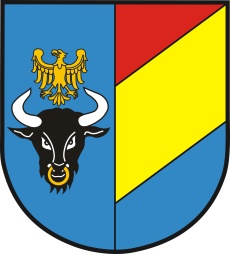 RAPORT O STANIE POWIATU ŻYWIECKIEGO ZA 2021 R.Informacje ogólne.Powiat Żywiecki.Powiat Żywiecki położony jest w niezwykle malowniczej części Beskidów, na pograniczu dwóch regionów Śląska i Małopolski. Pomiędzy pasmami Beskidu Śląskiego i Małego rozciąga się Kotlina Żywiecka ze zbudowanym na rzece Sole zbiornikiem wodnym zwanym Jeziorem Żywieckim, które zamyka zapora w Tresnej. Powiat Żywiecki obejmuje swoimi granicami 14 gmin wiejskich oraz miasto Żywiec. Położony w południowej części Województwa Śląskiego jest drugim co do wielkości powiatem tego województwa.Powierzchnia Powiatu wynosi 1 040 km2, stanowiąc 8,4% całej powierzchni Województwa Śląskiego. Wybrane dane statystyczne Powiatu Żywieckiego:Powyższe dane wskazują na trwający również na Żywiecczyźnie trend starzenia się społeczeństwa, co w świetle zwiększającego się ujemnego przyrostu naturalnego rodzić może negatywne skutki w perspektywie wieloletniej - szczególnie w obszarach rynku pracy oraz oświaty.Podstawa prawna.Podstawę prawną opracowania raportu o stanie powiatu stanowi art. 30a ustawy z dnia 5 czerwca 1998 r. o samorządzie powiatowym (tekst jednolity Dz.U. z 2022 r., poz. 528), zwaną dalej „Ustawą”, zgodnie z którym zarząd powiatu co roku do dnia 31 maja przedstawia radzie powiatu raport o stanie powiatu. Raport obejmuje podsumowanie działalności zarządu powiatu w roku poprzednim, w szczególności realizację polityk, programów i strategii oraz uchwał rady powiatu.Zadania powiatu.W Polsce istnieje konstytucyjne domniemanie kompetencji na rzecz gminy. Oznacza to, że jeżeli jakieś zadanie przewidziane jest dla samorządu terytorialnego, a nie określono w przepisach prawa jednostka którego szczebla ma je wykonać, zakłada się że przypada ono gminie. Przewiduje to art. 164 ust 3 Konstytucji RP stanowiąc, że gmina wykonuje wszystkie zadania samorządu terytorialnego nie zastrzeżone dla innych jednostek.Podstawowy zakres zadań powiatu określa art. 4 ust. 1 Ustawy wymieniając szereg zadań publicznych o charakterze ponadgminnych, w tym m.in. edukacja publiczna, promocja i ochrona zdrowia, pomoc społeczna i wspieranie osób niepełnosprawnych, kultura oraz ochrona zabytków, kultura fizyczna i turystyka, transport zbiorowy i drogi publiczne, administracja architektoniczno – budowlana, przeciwdziałanie bezrobociu i wiele innych. Powiat realizuje również szereg zadań wskazanych w odrębnych ustawach, w tym w szczególności zadań zleconych z zakresu administracji rządowej.Organy Powiatu.Zgodnie z art. 8 ust. 2 Ustawy organami powiatu są rada powiatu oraz zarząd powiatu.W 2021 r. zadania i kompetencje organów Powiatu realizowane były zarówno przez Radę Powiatu w Żywcu jak i Zarząd Powiatu w Żywcu VI kadencji.Składu Zarządu Powiatu VI kadencji kształtuje się w następujący sposób: Andrzej Kalata – Starosta, Stanisław Kucharczyk – Wicestarosta, Zbigniew Gąsiorek – Członek, Adrian Midor – Członek oraz Jan Witkowski – Członek.Administracja powiatowa.Zarząd Powiatu wykonuje swoje zadania przy pomocy starostwa oraz jednostek organizacyjnych. Zgodnie z uchwałą nr 451/20/VI z dnia 22 stycznia 2020 r. Zarządu Powiatu w sprawie wykazu jednostek powiatowej administracji zespolonej oprócz Starostwa Powiatowego w Żywcu zadania Zarządu Powiatu realizowane są przy pomocy 19 jednostek organizacyjnych, tj. Powiatowego Urzędu Pracy, Powiatowego Centrum Pomocy Rodzinie, Powiatowego Zarządu Dróg, Domu Pomocy Społecznej, Placówki Opiekuńczo – Wychowawczej oraz 14 pozostałych jednostek realizujących zadania z zakresu oświaty (szkoły, poradnie psychologiczno - pedagogiczne oraz schronisko młodzieżowe).Najważniejsze cele i zadania Powiatu.Kluczowym elementem raportu jest podsumowanie działalności Zarządu Powiatu za rok poprzedni. Większość jednak obszarów działalności organu wykonawczego opiera się na założeniach przyjętych w latach wcześniejszych, których realizacja ma charakter długofalowy. Są to najczęściej zadania o charakterze strategicznym będące efektem analizy zarówno określonego na dany czas stanu faktycznego jak i możliwości finansowych Powiatu, a także przyjęcia kluczowych zadań w perspektywie zrównoważonego rozwoju powiatu.Bardzo ważnym dokumentem w aspekcie realizacji w 2021 r. przez Zarząd Powiatu zadań ma Strategia Zrównoważonego Rozwoju Społeczno – Gospodarczego Powiatu Żywieckiego na lata 2006 – 2022, zwana dalej „Strategią”.Na potrzeby niniejszego raportu takie cele i założenia zostały określone na początku V kadencji Zarządu Powiatu, a ich realizacja kontynuowana była również w 2021 r., czego dowodem jest dalsza cześć raportu.Do najważniejszych celów i zadań przyjętych i realizowanych w 2021 r. przez Zarząd Powiatu należały:systematyczne obniżanie poziomu zadłużenia Powiatu,zrównoważenie kosztów działalności medycznej Nowego Szpitala Powiatowego w Żywcu oraz Samodzielnego Publicznego Zakładu Opiekuńczo Leczniczego w Rajczy,zrównoważenie wydatków oświatowych,aplikowanie i realizacja projektów z dofinansowania zewnętrznego.W 2021 r. przyniósł samorządy, w tym również samorządy szczebla powiatowego nadal funkcjonowały w obowiązującym od marca 2020 r. na terenie całego kraju stanie epidemicznym. Ograniczenie rozprzestrzeniania się wirusa SARS-CoV-2 stało się nową rzeczywistością zarówno dla obywateli jak i organów Powiatu Żywieckiego. Specyficzne warunki, w których przyszło funkcjonować samorządom, przysporzyło mnóstwo wątpliwości i trudności w wielu obszarach funkcjonowania administracji publicznej. Wprowadzone na terenie całego kraju ograniczenia i zakazy spowodowały konieczność m.in.:zmiany organizacji pracy Starostwa Powiatowego w Żywcu jak i pozostałych jednostek organizacyjnych,wprowadzenia zdalnego trybu obradowania Rady i Zarządu Powiatu w Żywcu,prowadzenia postępowań administracyjny w warunkach ograniczonego kontaktu organu ze stronami i uczestnikami postępowania,realizacji nowych zadań Powiatu w zakresie wsparcia dla mieszkańców Powiatu, w szczególności przedsiębiorców i pracowników, których sytuacja w związku z wprowadzonymi ograniczeniami uległa pogorszeniu,zmiany formy realizacji niektórych zadań publicznych Powiatu, a czasami ich ograniczenie lub rezygnacja,wprowadzenia formy zdalnego oraz hybrydowego nauczania w szkołach,uwzględnienia w budżecie Powiatu skutków finansowych spowodowanych mniejszymi wpływami z tytułu udziału w podatkach.Ocena stanu powiatu na dzień 31.12.2021 r.Działalność organów Powiatu.Rada Powiatu.W 2021 r. Rada Powiatu obradowała na 11 sesjach (w tym jedna sesja zwołana na wniosek grupy radnych, bez podejmowania uchwał) oraz podjęła 98 uchwał. Komisje Rady Powiatu zbierały się w tym okresie łącznie 35 razy, z czego najwięcej bo 8 odbyło się posiedzeń komisji budżetu i finansów.Poniżej informacja na temat podjętych uchwał i ich realizacji:Zarząd Powiatu.W 2021 r. Zarząd Powiatu obradował na 49 posiedzeniach podejmując w tym okresie 343 uchwał, 8 postanowień oraz 2 decyzje.Budżet powiatu.Dochody i wydatki za 2021 r.Zadłużenie.W 2021 r. dokonano spłaty należnych rat kredytów bankowych w łącznej kwocie 7 700 000,00 zł.Stan zadłużenia powiatu na 31.12.2021 r. wyniósł 37 110 758,00 zł, co do wykonanych dochodów na 31.12.2021 r. (207 430 514,01 zł) stanowi 17,89%.Obsługa zadłużenia w 2021 r. wyniosła 8 222 314,98 zł, w tym spłata rat kredytów – 7 700 000,00 zł oraz odsetki – 522 314,98 zł, co w stosunku do wykonanych dochodów na 31.12.2021 r. stanowi 3,96%.(Dane na dzień opracowywania raportu z Wydziału Finansowego Starostwa Powiatowego w Żywcu).Budżet obywatelski.Budżet obywatelski jest jedną z form konsultacji społecznych. W przypadku powiatów ziemskich nie stanowi on obligatoryjnej części budżetu powiatu. W 2021 r. Powiat Żywiecki nie realizował budżetu obywatelskiegoOświata.Edukacja publiczna jest pierwszym zadaniem powiatu jakie w art. 4 ust. 1 wymienia Ustawa. Zarząd Powiatu VI kadencji kontynuuje działania w zakresie poprawy infrastruktury szkół celem stworzenia lepszych warunków w zdobywaniu umiejętności i kompetencji zawodowych uczniów. Jednym z priorytetowych założeń przyjętych w Strategii oraz konsekwentnie realizowanych w ubiegłym roku było zrównoważenie wydatków na oświatę.Kwestię zapewnienia środków finansowych na zadania oświatowe określa ustawa z 13 listopada 2003 r. o dochodach jednostek samorządu terytorialnego oraz coroczny podział środków z budżetu państwa przeznaczonych na cele oświatowe. Środki niezbędne na realizację zadań samorządu w kwestiach oświaty, w tym na wynagrodzenie nauczycieli, a także utrzymanie szkół i placówek muszą być zagwarantowane w dochodach jednostek samorządu terytorialnego. Natomiast realizacja zadań inwestycyjnych możliwa była dzięki pozyskaniu na ten cel środków zewnętrznych z Unii Europejskiej oraz środków krajowych, a także zaangażowaniu środków z budżetu Powiatu na zabezpieczenie wkładu własnego.Zmieniająca się w poszczególnych miesiącach 2021 r. na terenie kraju sytuacja epidemiczna oraz wynikające z tego tytułu zakazy i ograniczenia wprowadziły duże zmiany w zakresie funkcjonowania oświaty.Rok 2021 był drugim z kolei, w którym edukacja z uwagi na pandemię koronawirusa, była prowadzona w zdecydowanej większości w formie zdalnej. Od 24 października 2020 r. do 16 maja 2021 r. odbywało się kształcenie na odległość. Od 17 maja 2021 r. do 30 maja 2021 r. trwała nauka w trybie hybrydowym, natomiast 31 maja 2021 r. uczniowie powrócili do nauki stacjonarnej. Od września 2021 r. do 19 grudnia 2021 r. trwała nauka stacjonarna, ale niezależnie od odgórnych obostrzeń, część szkół i tak przechodziło na naukę zdalną z powodu dużej liczby zachorowań wśród uczniów. Od 20 grudnia 2021 r. do 9 stycznia 2022 r. powróciły zajęcia zdalne.Uczniowie branżowych szkół I stopnia będący młodocianymi pracownikami przez większość roku, z wyłączeniem okresu od 29 marca 2021 r. do 18 kwietnia 2021 r., realizowali zajęcia praktyczne u pracodawców zgodnie z przepisami prawa pracy.W Specjalnym Ośrodku Szkolno-Wychowawczym w Żywcu zajęcia odbywały się stacjonarnie przez cały rok szkolny.Egzamin maturalny odbył się między 4 a 20 maja. W 2021 r. część ustna egzaminu maturalnego z języka polskiego, języka mniejszości narodowej i języka obcego nowożytnego nie była obowiązkowa. Przystępowali do niej – podobnie jak w 2020 r. – absolwenci, którym wynik części ustnej egzaminu z danego przedmiotu był potrzebny w postępowaniu rekrutacyjnym na uczelnię zagraniczną. Subwencja oświatowa.Należna Powiatowi subwencja oświatowa w 2021 r. wyniosła 89 674 221 zł. Ponadto wypracowano przez cały ten okres dochody własne na kwotę 1 496 889,35 zł.W 2021 r. ogółem na zadania oświatowe z budżetu Powiatu przeznaczono kwotę 96 297 081,93 zł., w tym na wynagrodzenia i pochodne 64 576 197,93 zł. Z powyższego wynika, iż z budżetu Powiatu dopłacono do zadań oświatowych 5 125 971,58 zł.Powiat Żywiecki 2021 r. – wydatki na oświatę.Ilości oddziałów i uczniów.Liczba uczniów i oddziałów uczniów kończących szkołę w roku szkolnym 2020/2021: 1102 uczniów, 45 oddziałów.Liczba uczniów i oddziałów klas I w roku szkolnym 2021/2022 (stan na 28.04.2022): 1382 uczniów, 47 oddziałów, w tym 7 oddziałów branżowych szkół I stopnia.Zarząd Powiatu przygotowuje również corocznie prognozę ilości uczniów kończących na terenie Powiatu Żywieckiego szkołę podstawową w perspektywie do 2026 r., co pozwala dyrektorom szkół ponadpodstawowych w sposób racjonalny i odpowiedzialny kształtować politykę kadrową w tych placówkach oświatowych. I tak na podstawie danych z września 2021 r., zebranych z Gmin Powiatu Żywieckiego liczba uczniów w klasach ósmych w poszczególnych latach kształtować się będzie następująco:w roku szkolnym 2021/2022 – 2081 (są to uczniowie rocznika 2007 i część rocznika 2008 – „sześciolatki”),w roku szkolnym 2022/2023 – 1703 (są to uczniowie rocznika 2009 i część rocznika 2008 – „siedmiolatki” z drugiego półrocza),w roku szkolnym 2023/2024 – 802 (są to uczniowie którzy pozostali w klasach pierwszych drugi rok po cofnięciu reformy),w roku szkolnym 2024/2025 – 1474,w roku szkolnym 2025/2026 – 1390.Statystycznie liczba uczniów którzy przychodzą do klas pierwszych szkół ponadpodstawowych, dla których organem prowadzącym jest Powiat Żywiecki jest mniejsza ok. 10%. Spowodowane jest to wyborem szkoły z poza oferty naszego powiatu oraz szkół niepublicznych na terenie Powiatu Żywieckiego. Jednakże liczba ta jest również powiększana przez uczniów z innych powiatów, którzy postanowili kontynuować swoją edukację w szkołach ponadpodstawowych Powiatu Żywieckiego i wynosi ona około 40 osób corocznie.Kierunki kształcenia na rok szkolny 2020/2021.Wpływ na realizację przez Powiat Żywiecki zadań oświatowych ma skierowana do absolwentów szkół podstawowych oferta edukacyjna. Jednym z najważniejszych elementów oferty jest różnorodność kierunków kształcenia. Zmieniające się na rynku pracy zapotrzebowanie pracodawców na pracowników z określonymi kwalifikacjami rodzi po stronie jednostek samorządu terytorialnego konieczność dopasowywania kierunków kształcenia do aktualnych potrzeb. Ustalenie kierunków kształcenia poprzedzone jest licznymi spotkaniami ze środowiskiem dyrektorów, nauczycieli i pracodawców, dlatego też w ofercie kształcenia znalazły się nowe kierunki: technik programista oraz technik rachunkowości. Ponadto w ramach Kwalifikacyjnych Kursów Zawodowych można było kształcić się na kierunkach projektowanie i wytwarzanie wyrobów odzieżowych (Zespół Szkół Budowlano – Drzewnych w Żywcu) oraz pszczelarz (Zespół Szkół Agrotechnicznych i Ogólnokształcących w Żywcu), natomiast Zespół Szkół Ogólnokształcących i Technicznych w Milówce w swojej ofercie Szkoły Policealnej umożliwia naukę na kierunku opiekun medyczny.Najczęściej wybieranymi kierunkami w roku szkolnym 2020/2021 były między innymi: technik ekonomista, technik grafiki i poligrafii cyfrowej, technik informatyk, technik logistyk, technik mechatronik, technik programista, technik rachunkowości, technik hodowca koni jak również dużym zainteresowaniem cieszyła się klasa wojskowa oraz kierunki ogólnokształcące w I Liceum Ogólnokształcącym w Żywcu.Realizacja zadań inwestycyjnych oraz nie inwestycyjnych w jednostkach oświatowych. Celem stworzenia lepszych warunków kształcenia oraz poprawy jakości wykonywanych zadań z zakresu edukacji publicznej w 2021 r. zrealizowano następujące zadania w jednostkach oświatowych (w tym termomodernizacja budynku Starostwa Powiatowego w Żywcu) w ramach Regionalnego Programu Operacyjnego Województwa Śląskiego na lata 2014 – 2020:„Termomodernizacja placówek użyteczności publicznej Powiatu Żywieckiego – część I”. Realizacja projektu miała miejsce w latach 2014 – 2021 i obejmowała kompleksową, wieloelementową termomodernizację Zespołu Szkół Ekonomiczno – Gastronomicznych w Żywcu, Zespołu Szkół Ogólnokształcących i Technicznych w Milówce, Specjalnego Ośrodka Szkolno – Wychowawczego w Żywcu, I Liceum Ogólnokształcącego w Żywcu oraz siedzibę Starostwa Powiatowego w Żywcu. W połowie 2021 roku zakończono, odebrano i rozliczono cztery z pięciu zaplanowanych inwestycji (inwestycja w SOSW zakończona została pod koniec 2020 r.). Trwa końcowe rozliczenie całego projektu.Łącznie wydatkowano na przedmiotowe zadanie w 2021 r. ok 10,5 mln. zł.„Rozszerzenie oferty edukacyjnej w celu dostosowania do potrzeb rynku pracy”. Realizacja projektu w latach 2018 – 2021 obejmowała swym zakresem szkolenia i kursy oraz staże/praktyki zawodowe dla uczniów, a także specjalistyczne szkolenia i studia podyplomowe dla nauczycieli oraz doposażenie pracowni szkolnych w sprzęt dydaktyczny. Realizatorami projektu było 8 szkół dla których organem prowadzących jest Powiat Żywiecki: Zespół Szkół Mechaniczno-Elektrycznych w Żywcu, Zespół Szkół Technicznych i Leśnych w Żywcu, Zespół Szkół Samochodowych w Żywcu, Zespół Szkół Agrotechnicznych i Ogólnokształcących w Żywcu, Zespół Szkół Ekonomiczno-Gastronomicznych w Żywcu, Specjalny Ośrodek Szkolno-Wychowawczy, Zespół Szkół Budowlano-Drzewnych w Żywcu, Zespół Szkół Ogólnokształcących i Technicznych w Milówce.W 2021 r. zakończono pomyślnie realizację projektu zgodnie z harmonogramem i planem działań. Wywiązano się ze wszystkich wskaźników wykazanych we wniosku o dofinansowanie. Łączna kwota wydana w 2021 r. na realizację zadania wyniosła ok 47 tyś zł.„Centrum Edukacji Ekologicznej Arka”. Realizacja projektu przewidziana była na lata 2018 – 2020 i obejmowała realizację zadań z zakresu bioróżnorodności na części terenu Zespołu Szkół Agrotechnicznych i Ogólnokształcących w Żywcu. W 2020 r. została zakończona rzeczowa realizacja projektu. Dokonano przebudowy budynku stajni Pod Głową Konia i utworzono całoroczne „Centrum Edukacji Ekologicznej” w pełni wyposażone i dostosowane do potrzeb osób z niepełnosprawnościami oraz parking. Ponadto wykonano trasy edukacyjne, ścieżkę sensoryczną i sezonową altanę. W ramach projektu zorganizowano również kampanię promocyjną projektu wraz z uroczystym otwarciem Centrum, piknikiem i warsztatami ekologicznymi.Realizacja projektu zakończona w 2020 r. W 2021 r. odbyła się końcowa kontrola realizacji projektu oraz wypłacona ostatnia refundacja wydatków poniesionych w 2020 r.„Termomodernizacja budynków Zespołu Szkół Agrotechnicznych i Ogólnokształcących w Żywcu”. Realizacja projektu przewidziana była na lata 2018 – 2021 i obejmowała realizację zadań z zakresu termomodernizacji budynku szkoły, bursy oraz warsztatów wraz z wymianą centralnego ogrzewania oraz oświetlenia, a także wymianę dachu na budynku szkoły. W 2020 r. rozpoczęto i zakończono roboty budowlane. Dokonano odbioru robót budowlanych dla wszystkich budynków.W 2021 r. wydatkowano ostatnie środki związane z realizacją projektu tj. ok 16 tyś zł.„Nowoczesne szkoły zawodowe”. Realizacja projektu przewidziana był na lata 2019 – 2021 i obejmowała realizację zadań z zakresu doposażenia pracowni szkolnych, a także organizacji kursów i zajęć dla uczniów oraz nauczycieli w Zespole Szkół Mechaniczno – Elektrycznych w Żywcu, Zespole Szkół Technicznych i Leśnych w Żywcu, Zespole Szkół Budowlano – Drzewnych w Żywcu oraz Zespole Szkół Zawodowych w Węgierskiej Górce. W zakresie realizacji projektu doposażono 22 pracownie w szkołach. Odbyły się również kursy dla uczniów i nauczycieli. Ponadto były przeprowadzone zajęcia dodatkowe oraz staże zawodowe.Realizacja projektu zakończona 31.12.2021 r. Z budżetu Powiatu wydatkowano w 2021 r. ok 46 tyś zł.„Innowacyjna nauka drogą do lepszej przyszłości”- Realizacja projektu przewidziana jest na lata 2020-2022 i obejmuje realizacje zadań z zakresu doposażenia oraz zakup systemu chmurowego do nauki online w Zespole Szkół Ogólnokształcących i Technicznych w Milówce. Przewidziane są również zajęcia dodatkowe dla uczniów oraz szkolenia dla nauczycieli.W 2021 roku wydatkowano w ramach realizacji projektu ok 52 tyś zł.„Czas na zawodowców z Powiatu Żywieckiego”- Realizacja projektu przewidziana jest na lata 2020-2022 i obejmuje kursy i szkolenia, a także zakup sprzętu informatycznego w Zespole Szkół Technicznych i Leśnych w Żywcu, Zespole Szkół Budowlano – Drzewnych w Żywcu oraz Specjalnym Ośrodku Szkolno – Wychowawczym w Żywcu.Łącznie do tej pory wydatkowano na w/w zadanie kwotę ok 905 tyś zł. „Przebudowa instalacji elektrycznej w Specjalnym Ośrodku Szkolno-Wychowawczym w Żywcu" z środków RFIL / COVID-19. Całe zadanie zrealizowano w 2021 r. za łączną kwotę ok 950 tyś zł. Łączny koszt wydatków poniesionych na w/w zadania w 2021 r. wyniósł ok 14 mln zł.Realizacja przez jednostki oświatowe projektów i programów.Rozwój poziomu kształcenia musi iść w parze z rozwojem zarówno bazy dydaktycznej jaki i lokalowej. W 2021 r. Powiat Żywiecki kontynuował realizację zadań inwestycyjnych w placówkach oświatowych. Same zaś szkoły angażowały się w inne liczne programy i projekty, na które udało się pozyskać dofinansowanie ze źródeł zewnętrznych. W ubiegłym roku placówki oświatowe zrealizowały samodzielnie programy unijne i pozyskały dotacje na różne działania na łączna wartość 1 826 625,53 zł. (Dane na dzień opracowywania raportu z Biura Rozwoju Funduszy Zewnętrznych i Inwestycji oraz Wydziału Oświaty i Wychowania Starostwa Powiatowego w Żywcu).Pomoc osobom niepełnosprawnym, piecza zastępca oraz pomoc społeczna.Wskazane w art. 4 ust. 1 pkt 3, 3a oraz 5 Ustawy zadania własne z zakresu pomocy społecznej, pieczy zastępczej oraz wspierania osób niepełnosprawnych również ujęte zostały jako ważny element Strategii. Działania Powiatu Żywieckiego w obszarze rodziny, niepełnosprawności oraz osób starszych obejmowały swym zakresem niezwykle istotne dziedziny życia społecznego i funkcjonowania grup społecznych dotkniętych zjawiskiem wykluczenia społecznego. Pełna i skuteczna realizacja tych zadań pozwala na efektywne funkcjonowanie szeroko pojętej pomocy społecznej na terenie Powiatu, przyczyniając się do zaspokojenia w tym zakresie potrzeb społeczności lokalnej ze strony instytucjonalnej.Na podstawie danych otrzymanych z Powiatowego Centrum Pomocy Rodzinie w Żywcu konkretne działania i przedsięwzięcia w tym zakresie w 2021 r. kształtowały się następująco:Pomoc osobom niepełnosprawnym.z zakresu rehabilitacji społecznej:dofinansowanie uczestnictwa osób niepełnosprawnych i ich opiekunów w turnusach rehabilitacyjnych,dofinansowanie zaopatrzenia w sprzęt rehabilitacyjny,dofinansowanie zaopatrzenia w przedmioty ortopedyczne i środki pomocnicze,dofinansowanie likwidacji barier architektonicznych,dofinansowanie likwidacji barier w komunikowaniu,dofinansowanie likwidacji barier technicznych,dofinansowanie sportu, kultury, i rekreacji osób niepełnosprawnych,dofinansowanie kosztów działania warsztatów terapii zajęciowej w Gilowicach, oraz przy Specjalnym Ośrodku Szkolno-Wychowawczym w Żywcu.Łącznie wydatkowano na w/w zadania w 2021 r. kwotę ok 4,4 mln zł.z zakresu rehabilitacji zawodowej:jednorazowe dofinansowanie rozpoczęcia działalności gospodarczej albo rolniczej 114 390,24 zł.z zakresu realizacji programów na które uzyskano dofinansowanie ze środków zewnętrznych:„Aktywny samorząd”.W 2021 r. Powiat Żywiecki ponownie przystąpił do realizacji finansowanego ze środków PFRON projektu „Aktywny samorząd”. Program ten jest ważnym krokiem w kierunku wydajniejszego modelu polityki społecznej wobec osób niepełnosprawnych. Działania przewidziane w programie uzupełniły plany ujęte w powiatowej strategii rozwiązywania problemów społecznych i programie działań na rzecz osób niepełnosprawnych, umożliwiając również samorządom aktywniejsze włączenie się w działania na rzecz osób niepełnosprawnych.Łącznie wydatkowano na w/w zadanie w 2021 r. kwotę 808 342,00 zł„Wyrównywanie różnic między regionami III”.Powiat Żywiecki przystąpił w 2021 roku do realizacji programu „Wyrównywanie różnic między regionami III”. W ramach tego programu Powiat Żywiecki mógł wystąpić w roli realizatora programu w następujących obszarach: w ramach obszaru D - wnioskowano o dofinansowanie zakupu 1 mikorobusa do przewozu osób niepełnosprawnych Gmina Świnna,w ramach obszaru B – wnioskowano o wykonanie podjazdu i przystosowaniu toalety do potrzeb osób niepełnosprawnych w budynku Urzędu Gminy Milówka.Łącznie na realizację w/w projektów Powiat Żywiecki otrzymał i przeznaczył kwotę ok 126 tyś zł.Piecza zastępcza.Według stanu na dzień 31 grudnia 2021 r. na terenie Powiatu Żywieckiego funkcjonowały następujące formy rodzinnej pieczy zastępczej:Pozyskiwanie kandydatów do pełnienia funkcji rodziny zastępczej.Powiatowe Centrum Pomocy Rodzinie propaguje idee rodzicielstwa zastępczego oraz zaprasza do pełnienia funkcji rodziny zastępczej poprzez stronę internetową, a na początku roku przesyłane są do Parafii z terenu Powiatu Żywieckiego prośby o odczytanie apelu w sprawie osób chętnych do pełnienia funkcji rodziny zastępczej, a także na bieżąco w siedzibie jednostki. Na stronie internetowej publikowane są materiały związane z wymogami kwalifikacyjnymi dla rodzin zastępczych oraz inne informacje np. dotyczące szkolenia dla kandydatów.Rodzicielstwo zastępcze rozpowszechniane jest również w mediach lokalnych. Podczas wystąpień podawane są informacje o trwającym naborze dla kandydatów na rodziny zastępcze i podstawowe wiadomości o wymogach wobec kandydatów. Dodatkowo pracownicy PCPR podczas wykonywania obowiązków służbowych informują osoby zainteresowane o warunkach jakie należy spełnić aby zostać rodziną zastępczą. W 2021r., pomimo trudności związanych z występującą pandemią wirusa SARS-CoV-2, Powiatowe Centrum Pomocy Rodzinie w Żywcu, zorganizowało szkolenia dla kandydatów do pełnienia funkcji rodziny zastępczej. Przy organizacji uwzględniono reżim sanitarny i obostrzenia wynikające z przepisów prawa. W warsztatach szkoleniowych brały udział 23 osoby tj. 13 rodzin, osoby przeszkolone   otrzymały świadectwa ukończenia szkolenia kwalifikujące ich do pełnienia funkcji rodziny zastępczej. Szkolenie kandydatów prowadzone jest przez pracowników PCPR w Żywcu wg Programu Szkoleniowego „Rodzina” zatwierdzonego decyzją Ministra Rodziny, Pracy i Polityki Społecznej.Koordynator rodzinnej pieczy zastępczej.W 2021 roku zatrudniono dodatkowo dwóch koordynatorów rodzinnej pieczy zastępczej uzupełniając tym samym potrzeby w tym zakresie. Na chwilę obecną zatrudnionych jest trzech koordynatorów, którzy mają łącznie pod opieką 45 rodzin zastępczych. W trakcie 2021 roku w 28 rodzinach zastępczych 67 dzieci było objętych opieką koordynatorów rodzinnej pieczy zastępczej, dodatkowo opieką koordynatora objętych było 7 pełnoletnich wychowanków pieczy zastępczej. W ramach podejmowanych obowiązków koordynatorzy starali się pomimo pandemii regularnie tj. dwa razy w miesiącu odwiedzać rodziny zastępcze prowadząc rozmowy na temat funkcjonowania rodzin, występowania u dzieci ewentualnych problemów opiekuńczo – wychowawczych czy zdrowotnych. W trakcie wizytacji sporządzane były karty pracy z rodziną, przeprowadzano szczegółowy wywiad z rodzicami zastępczymi oraz rozmowy z dzieckiem. Wizyty u rodzin odbywały się zarówno w godzinach porannych, jak i popołudniowych. Niejednokrotnie rodziny zastępcze zjawiały się osobiście w siedzibie Powiatowego Centrum Pomocy Rodziny w Żywcu w celu uzyskania informacji oraz poradnictwa w sytuacjach trudnych lub też kontaktowały się telefonicznie. Wszystkie rodziny były także informowane o możliwości korzystania ze specjalistycznej pomocy dla dzieci, w szczególności z pomocy psychologa zatrudnionego w PCPR w Żywcu, a także o przysługujących im innych formach wsparcia (realizowanych nie tylko przez PCPR) i procedurach ich uzyskania.Placówka Opiekuńczo – Wychowawcza jako instytucjonalna forma pieczy zastępczej.W 2021 roku Powiat Żywiecki w ramach funkcjonowania Placówki Opiekuńczo – Wychowawczej był w stanie zapewnić 17 miejsc dla dzieci korzystających z tej formy pieczy zastępczej, w tym 14 miejsc wskazanych w przepisach ustawy z dnia 9 czerwca 2011 r. o wspieraniu rodziny i systemie pieczy zastępczej obowiązujące od 1 stycznia 2021 r. oraz 3 dodatkowe miejsca, na które wyraził zgodę Wojewoda Śląski.Na podstawie danych uzyskanych z Placówki Opiekuńczo – Wychowawczej w Żywcu w 2021r.:5 dzieci zostało umieszczonych w Placówce,5 dzieci w związku z osiągnięciem pełnoletności opuściło Placówkę i podjęło dalszy proces usamodzielnienia,2 dzieci powróciło pod opiekę rodziców lub opiekunów prawnych.Wg stanu na 31.12.2021 r. w Placówce lub pod jej nadzorem przebywa 15 dzieci w tym 4 dzieci umieszczone w specjalistycznych Placówkach tj. Młodzieżowe Ośrodki Socjoterapii oraz Młodzieżowe Ośrodki Wychowawcze.Zgodnie z ustawowymi zadaniami wobec dzieci umieszczonych w Placówce podejmowane są działania wychowawczo – pedagogiczno – psychologiczne. Ponadto w miarę potrzeb wykonywane są badania oraz diagnozy mające za zadanie poprawę stanu zdrowia fizycznego i psychologicznego.W Placówce każde dziecko ma zapewnione podstawowe potrzeby poprzez odpowiednie warunki mieszkaniowe, odzież, żywność, środki czystości, lekarstwa, itp. Dodatkowo na bieżąco realizowane są indywidualne potrzeby wychowanków dzięki współpracy z innymi instytucjami, firmami, fundacjami, stowarzyszeniami, czy indywidualnymi osobami między innymi realizując kursy prawa jazdy, dodatkowe lekcje gry na instrumentach, nauki śpiewu, treningi – podnoszenie ciężarów, korepetycji, czy organizowania czasu wolnego, etc.Z uwagi na dalsze ogólne obostrzenia związane z pandemią SARS-CoV-2, która trwa od marca 2020 r., część działań została zwieszona, ograniczona lub całkowicie wyłączona z działań Placówki w 2021r.Niezależnie od powyższego w 2021 roku cały zespół Placówki na bieżąco monitorował odgórne ograniczenia pandemiczne i dostosowywał działania do obowiązujących wytycznych w celu zapewnienia właściwej realizacji zadań ustawowych oraz dalszy rozwój instytucji poprzez m. in.:dalsze dostosowywanie wewnętrznych regulaminów i procedur do obowiązujących przepisów,podtrzymywanie oraz nawiązywanie nowej współpracy z innymi Placówkami (za pośrednictwem ogólnodostępnych komunikatorów, jak również w miarę możliwości poprzez spotkania z zachowaniem reżimu sanitarnego),podtrzymywanie właściwych relacji z dotychczasowymi organizacjami, firmami, fundacjami, osobami prywatnymi (za pośrednictwem ogólnodostępnych komunikatorów),utrzymanie pozytywnych relacji z darczyńcami wspierającymi w stałej formie Placówkę oraz pozyskiwanie nowych darczyńców,zaangażowanie młodzieży z Placówki w działalność charytatywną,ukończenie projektów, które rozpoczęły się jeszcze przed pandemią, a które musiały zostać przerwane w związku z ograniczeniami (projekty były realizowane z zachowaniem reżimu sanitarnego).Ponadto w ramach działań remontowych w Placówce w 2021r.:wymieniono instalację wodną (główną nitkę wody oraz przyłącza do poszczególnych pomieszczeń),wykonano przyłącze instalacji gazowej do budynku wraz z rozprowadzeniem gazu w budynku,wykonano instalację systemu bezpieczeństwa dla instalacji gazowej,wyremontowano wewnątrz oddzielne skrzydło budynku Placówki,wymieniono oświetlenie i odnowiono sufity na klatce schodowej i korytarzu,usunięto usterki i odświeżono kuchnię główną wraz z korytarzem, sanitariatem i magazynami spożywczymi,rozpoczęto remont kuchni dydaktycznej.W czerwcu 2020 roku rozpoczęto inwestycję termomodernizację budynku Placówki Opiekuńczo – Wychowawczej, która trwała do 31.12.2021 r. W ramach projektu w 2021 r. wykonano:częściową termomodernizacja kompleksu budynków wraz z nałożeniem tynku (odrestaurowanie także niszczejącej zabytkowej części budynku), docieplenie wełną mineralną części budynku,częściową wymiana starej stolarki okiennej i drzwiowej oraz renowację zabytkowych drzwi,wymianę poszycia dachowego wraz z dociepleniem stropu,wymianę źródła ciepła z pieca węglowego na piec gazowy,montaż instalacji fotowoltaicznej.Koszt całkowity przedsięwzięcia to 1 348 261,81 zł , w tym dofinansowanie ze środków zewnętrznych 630 379,47 zł. W 2021 r. wydatkowano na realizację zadania kwotę 727 477,77 zł.Dom Pomocy Społecznej.Głównym obszarem, w którym Powiat realizował w 2021 r. politykę z zakresu pomocy społecznej było prowadzenie Domu Pomocy Społecznej. Instytucja ta zapewnia swoim mieszkańcom całodobową opiekę oraz zaspokaja niezbędne potrzeby bytowe, edukacyjne, społeczne i religijne na poziomie obowiązującego standardu, w tym również bezpieczeństwo i godne życie, intymność, niezależność oraz umożliwia rozwój osobowości, a w miarę możliwości samodzielność.Na podstawie danych z Domu Pomocy Społecznej w Żywcu na dzień 31.12.2021 r. w domu przebywało 97 pensjonariuszy, w tym 10 przyjętych na tzw. starych zasadach, czyli przed 01.01.2004 r., których pobyt jest dofinansowany w ramach dotacji z budżetu państwa. Pobyt pozostałych jest dofinansowywany przez rodziny mieszkańców lub gminy kierujące do DPS.W 2021 r. do DPS przyjęto 24 nowych mieszkańców – były to wyłącznie osoby posiadające negatywny wynik testu na COVID-19.Średni miesięczny koszt utrzymania pensjonariusza w 2021 r. wyniósł 3 659,38 zł.W 2021 r. DPS borykał się z wolnymi miejscami, co bezpośrednio przekładało się na sytuację finansową Domu. Średnie obłożenie w 2021 roku wyniosło 92,38. Sytuacja uległa poprawie dopiero pod koniec 2021 r.Praktycznie w całym 2021 r. w DPS w Żywcu nadal koncentrowano się na działaniach związanych bezpośrednio z panującą w kraju epidemią oraz uchronieniu jednostki i jej mieszkańców przed zakażeniami wirusem SARS-COV-2. Nadal – ale już okresowo, w zależności od rozwoju sytuacji epidemicznej – przeorganizowywano pracę poszczególnych działów, a także życie codzienne Domu (zwłaszcza w obszarach aktywności zbiorowej mieszkańców oraz aktywności poza placówką, odwiedzin, a także przyjmowania i urlopowania mieszkańców).W związku z pojawieniem się możliwości szczepień przeciw COVID-19 – sukcesywnie organizowano szczepienia dla mieszkańców i pracowników Domu. Wysoki odsetek zaszczepionych mieszkańców i pracowników, otworzył możliwość na stopniowy powrót do życia sprzed epidemii. DPS przystąpił w 2021 r. do kolejnych projektów, których środki pozwoliły na walkę z COVID-19, zapewnienie właściwej opieki w DPS podczas epidemii oraz zminimalizowanie skutków epidemii. Były to projekty:„Śląskie Pomaga”, na które wydatkowano kwotę 156 440 zł,„Zapewnienie bezpieczeństwa i opieki pacjentom oraz bezpieczeństwa personelowi zakładów opiekuńczo-leczniczych, domów pomocy społecznej, zakładów pielęgnacyjno-opiekuńczych i hospicjów na czas COVID-19”, na które wydatkowano kwotę 15 829 zł.DPS pozyskał również środki finansowe z tzw. „Funduszu Covidowego” w wysokości 60 484 zł.DPS w 2021 r. prowadził wyjątkowo oszczędną działalność z uwagi na niedobór środków finansowych. Poza planowanymi wydatkami zaistniała konieczność remontu dźwigu osobowego oraz dźwigów towarowych, na łączną kwotę 38.000 zł.Mimo rygorystycznej polityki finansowej, DPS nie był w stanie sfinansować swojej działalności ze środków pochodzących bezpośrednio z wpływów wynikających z aktualnego kosztu utrzymania. Końcem 2021 roku uzyskał w związku z tym dodatkowe wsparcie Powiatu w wysokości 100 000 zł. Celem poprawy sytuacji DPS i zachęcenia do kierowania do naszego Domu, w październiku 2021 r. zorganizowano spotkanie promujące działalność DPS w Żywcu, na którym zaprezentowano Dom i usługi, jakie świadczy swoim mieszkańcom. W spotkaniu wzięli udział Wójtowie Gmin oraz Kierownicy Ośrodków Pomocy Społecznej z terenu Powiatu Żywieckiego. Spotkanie stało się też okazją do dyskusji na temat przyszłości DPS oraz opieki długoterminowej organizowanej w środowisku lokalnym.Interwencja kryzysowa.Powiat Żywiecki realizuje zadania związane z interwencją kryzysową za pośrednictwem Powiatowego Centrum Pomocy Rodzinie i działającego w jego ramach Punktu Interwencji Kryzysowej. W 2021r. sporządzono 16 kart osobowych klientów zgłaszających się do PIK. Zgłoszenia telefoniczne rejestrowane były w książce zgłoszeń. W roku 2021 miało miejsce 9 interwencji wyjazdowych, które dotyczyły utraty bliskich osób, pożar mieszkania, śmierć dziecka itd.Poradnictwo psychologiczne.Funkcjonujące w ramach Powiatowego Centrum Pomocy Rodzinie w Żywcu szeroko rozumiane poradnictwo psychologiczne obejmuje poradnictwo i wsparcie psychologiczne, psychoedukację i psychoprofilaktykę, pracę terapeutyczną z osobami stosującymi przemoc w ramach programu korekcyjno – edukacyjnego, pomoc prawną, pomoc socjalną, interwencję w sytuacjach kryzysowych, mediację, wsparcie rodzin zastępczych za pomocą koordynatora rodzinnej pieczy zastępczej, diagnozę psychologiczną kandydatów na rodzinę zastępczą oraz psychoedukację.W ramach pomocy psychologicznej (od 15.03.2021-31.12.2021 r.) łącznie odbyło się 225 konsultacji psychologicznych w tym:gabinetowych: 157telefonicznych: 37zdalnych (messenger): 1pisemnych: 13poprzez kontakty z innymi instytucjami z terenu powiatu: 17Przeciwdziałanie przemocy w rodzinie.W ramach realizacji „Programu Oddziaływań Korekcyjno-Edukacyjnych dla Osób Stosujących Przemoc w Rodzinie”, skierowanego do pełnoletnich kobiet i mężczyzn w roku 2021 Powiatowe Centrum Pomocy Rodzinie zrealizowało pierwszą edycję zajęć grupowych. Należy zaznaczyć, że Program Oddziaływań Korekcyjno - Edukacyjnych dla Osób Stosujących Przemoc w Rodzinie stanowi program interwencyjny, którego zasadniczym celem jest zatrzymanie przemocy. W 2021 r. na Program Oddziaływań Korekcyjno-Edukacyjny zgłoszonych zostało 21 osób. Z czego 9 osób zostało skierowanych przez Zespoły Interdyscyplinarne ds. przeciwdziałania przemocy w rodzinie działające na terenie Gmin. Pozostałe 12 osób zostało skierowane przez Sąd Rejonowy w Żywcu, w związku z posiadanym wyrokiem z art. 207 Kodeksu Karnego. Do zajęć grupowych Programu Oddziaływań Korekcyjno-Edukacyjnych przystąpiło 14 osób. Pełen cykl zajęć potwierdzonych zaświadczeniem ukończenia zrealizowało 11 osób. Pozostałe osoby przerwały udział w Programie. W tym samym czasie członkowie rodzin osób stosujących przemoc, a przede wszystkim osoby doznające przemocy mogły skorzystać ze wsparcia psychologicznego oraz poradnictwa prawnego. Całkowity koszt programu oddziaływań korekcyjno-edukacyjnych realizowanych w 2021 roku wyniósł 12 596,23 zł i w całości został pokryty z dotacji Śląskiego Urzędu Wojewódzkiego w Katowicach.W ramach realizacji „Programu Psychologiczno-Terapeutycznego dla Osób Stosujących Przemoc w Rodzinie” zrealizowano również pierwszą edycję zajęć indywidualnych. Program skierowany jest do osób stosujących przemoc w rodzinie, potrzebujących pomocy w radzeniu sobie z różnymi problemami osobistymi, jak również rodziców mających trudności z wychowaniem dzieci bez użycia przemocy.  Do programu w roku 2021 przystąpiło 8 osób. Pełen cykl zajęć potwierdzonych zaświadczeniem ukończenia zrealizowało 7. Wszystkie osoby rozpoczęły udział w programie dobrowolnie. Całkowity koszt programu psychologiczno-terapeutycznego w 2021r. wyniósł 6 651,32 zł i w całości został pokryty z dotacji Śląskiego Urzędu Wojewódzkiego w Katowicach.Realizacja projektu pn. „Rodzina w Centrum”.Powiatowe Centrum Pomocy Rodziny od stycznia 2021 r. rozpoczęło realizację projektu adresowanego do rodzin zastępczych. Działania projektowe obejmują systemowe wsparcie dziecka umieszczonego w pieczy zastępczej i jego rodziny. Celem głównym projektu jest podniesienie jakości i dostępności usług wsparcia rodziny oraz pieczy zastępczej wspierające proces jej deinstytucjonalizacji. W ramach działań projektowych realizujemy formy wsparcia indywidualnie dostosowane do zdiagnozowanych potrzeb 50 rodzin/osób, w tym osób: sprawujących rodzinną pieczę zastępczą, kandydatów na rodziców zastępczych, usamodzielnianych wychowanków oraz rodzin biologicznych dzieci przebywających w pieczy.Ostatecznie wsparciem w Projekcie zostało objętych 130 osób/dzieci i ich najbliższe otoczenie. Założeniem Projektu jest zminimalizowanie skutków ubóstwa i wykluczenia społecznego osób przebywających lub opuszczających pieczę zastępczą oraz ich rodzin pochodzenia. Projekt również zakłada tworzenie rodzinnych form pieczy zastępczej oraz kompleksowe wsparcie i rozwój pracy z rodziną, zintensyfikowane współpracą ze środowiskiem lokalnym. Całkowity budżet projektu wynosi 1 766 947,60zł i obejmuje poza dofinansowaniem, wkład własny w wysokości 123 686,34 zł, stanowiący 7% wydatków projektu.Powiatowy Zespół ds. Orzekania o Niepełnosprawności.Powiatowy Zespół ds. Orzekania o Niepełnosprawności w Żywcu realizuje zadania określone w ustawie o rehabilitacji zawodowej i społecznej oraz zatrudnianiu osób niepełnosprawnych. W 2021 roku odnotowano znaczny wzrost składanych wniosków o wydanie orzeczenia o stopniu niepełnosprawności, legitymacji czy kart parkingowych pomimo przedłużenia ważności orzeczeń, legitymacji i kart parkingowych na mocy ustawy covidowej. W 2021 roku przyjęto w sumie 2 609 wniosków, tj. o 390 więcej w stosunku do roku 2020 w tym:2 347 wniosków o wydanie orzeczenia o stopniu niepełnosprawności,262 wniosków o wydanie orzeczenia o zaliczeniu do osób niepełnosprawnych.W 2021 r. wydano:2 107 orzeczeń o stopniu niepełnosprawności,246 orzeczeń o zaliczeniu do osób niepełnosprawnych dotyczy osób do 16 roku życia,337 legitymacji dla osób niepełnosprawnych,427 kart parkingowych.(Dane na dzień opracowywania raportu z Powiatowego Centrum Pomocy Rodzinie w Żywcu, Domu Pomocy Społecznej w Żywcu oraz Placówki Opiekuńczo – Wychowawczej w Żywcu).Rynek pracy.Rok 2021 r. był kolejnym rokiem upływającym pod znakiem pandemii COVID-19. Pomimo wprowadzonych obostrzeń w związku z rozprzestrzeniania się wirusa, Powiatowy Urząd Pracy w Żywcu realizował na bieżąco dotychczasowe zadania w zakresie promocji zatrudnienia, łagodzenia skutków bezrobocia oraz aktywizacji zawodowej poprzez wsparcie osób bezrobotnych i poszukujących pracy. Dodatkowo kontynuował wypłacanie wsparcia finansowego tzw. Tarcze Antykryzysowe. Działania miały już znaczenie mniejszy zakres niż w roku 2020 r. Tarcza Antykryzysowa.Wsparcie przedsiębiorców w związku z elementami tarczy antykryzysowej COVID-19 realizowane było w 2021 r. w ramach:środków Funduszu Pracy na łączną kwotę 12 659 214,26 zł., w tym m.in. na:niskoprocentową pożyczkę z Funduszu Pracy dla mikroprzedsiębiorców,dotacje na pokrycie bieżących kosztów prowadzenia działalności gospodarczej mikroprzedsiębiorcy i małego przedsiębiorcy określonych branż,dotacje na pokrycie bieżących kosztów prowadzenia działalności gospodarczej mikroprzedsiębiorcy i małego przedsiębiorcy określonych branż,dofinansowanie części kosztów wynagrodzeń pracowników oraz należnych od nich składek na ubezpieczenia społeczne dla mikroprzedsiębiorców, małych i średnich przedsiębiorców oraz składek na ubezpieczenia społeczne dla kościelnej osoby prawnej,dotacja dla mikro i małych przedsiębiorców – sklepiki szkolne,dofinansowanie części kosztów prowadzenia działalności gospodarczej dla przedsiębiorców samozatrudnionych.Projektu współfinansowanego przez Unię Europejską pn.: „Aktywizacja osób bezrobotnych w wieku 30+ zarejestrowanych w Powiatowy Urzędzie Pracy w Żywcu (IV)” – 674 943,93 zł., w tym m.in. na:dofinansowanie części kosztów wynagrodzeń pracowników oraz należnych od nich składek na ubezpieczenia społeczne dla mikroprzedsiębiorców, małych i średnich przedsiębiorców,dofinansowanie części kosztów prowadzenia działalności gospodarczej dla przedsiębiorców samozatrudnionych.Projektu współfinansowanego przez Unię Europejską pn. "Aktywizacja osób młodych pozostających bez pracy w powiecie żywieckim (IV)” – 260 617,11 zł., w tym m.in. na:dofinansowanie części kosztów wynagrodzeń pracowników oraz należnych od nich składek na ubezpieczenia społeczne dla mikroprzedsiębiorców, małych i średnich przedsiębiorców,dofinansowanie części kosztów prowadzenia działalności gospodarczej dla przedsiębiorców samozatrudnionych,Aktywizacja osób bezrobotnych oraz wsparcie przedsiębiorców.Na podstawie danych uzyskanych z Powiatowego Urzędu Pracy w Żywcu łączna kwota środków wydatkowanych w ramach Funduszu Pracy oraz projektów współfinansowanych ze środków zewnętrznych na zadania związane z rynkiem pracy wyniosła 13 054 665,52 zł., w tym na:współpracę z działającym na terenie Powiatu Żywieckiego Centrum Integracji Społecznej; refundacja świadczeń integracyjnych dla ok. 50 uczestników,dofinansowanie w ramach Krajowego Funduszu Szkoleniowego pracodawcom z terenu Powiatu Żywieckiego wydatków poniesionych na przekwalifikowanie lub aktualizację wiedzy i umiejętności dla 330 osób.aktywizację łącznie dla1003 osób bezrobotnych w stosunku do których zastosowano następujące formy wsparcia:szkolenia – 17 osób,staże – 408 osób,bon na zasiedlenie –23 osoby,bon szkoleniowy – 10 osób,bon zatrudnieniowy – 1 osoba,prace społecznie użyteczne – 46 osób,prace interwencyjne – 82 osoby,przyznanie jednorazowo środków na podjęcie działalności gospodarczej – 332 osoby,refundacja kosztów wyposażenia lub doposażenia stanowiska pracy – 81 osób,refundacja dla 3 podmiotów części wypłaconego wynagrodzenia oraz składek ZUS za zatrudnienie 3 absolwentów CIS w ramach zatrudnienia wspieranego.Działalność Powiatowej Rady Rynku Pracy.W 2021 roku odbyły się cztery posiedzenia Powiatowej Rady Rynku Pracy, a jej członkowie poprzez głosowanie i uchwały podejmowali decyzje oraz wydawali opinie w sprawach dotyczących m.in.:zasad realizacji programów na rzecz promocji zatrudnienia, łagodzenia skutków bezrobocia i aktywizacji zawodowej przez Powiatowy Urząd Pracy w 2021 roku,zasad finansowania kształcenia ustawicznego Pracowników i Pracodawców w ramach Krajowego Funduszu Szkoleniowego w Powiatowym Urzędzie Pracy w Żywcu,regulaminu przyznawania jednorazowo środków na podjęcie działalności gospodarczej, w tym na zasadach określonych dla spółdzielni socjalnych, udzielania pożyczek na sfinansowanie kosztów szkolenia oraz refundacji kosztów wyposażenia lub doposażenia stanowiska pracy,zaopiniowania kierunku kształcenia Technik programista złożonego przez Zespól Szkół Technicznych i Leśnych Technikum nr 4 w Żywcu,zaopiniowania kierunku kształcenia Technik transportu drogowego złożonego przez Zespół Szkół Samochodowych w Żywcu, planu szkoleń na rok 2021,planu finansowego Funduszu Pracy na realizację przez samorząd powiatu programów na rzecz promocji zatrudnienia, łagodzenia skutków bezrobocia i aktywizacji zawodowej,planu finansowego Funduszu Pracy współfinansowany z Europejskiego Funduszu Pracy,zaopiniowania wniosku o przyznanie środków z KFS na sfinansowanie kształcenia ustawicznego Pracowników i Pracodawców złożonego przez Poradnię Psychologiczno – Pedagogiczną w Milówce,przeniesienia środków na bon na zasiedlenie z Funduszu Pracy, gdzie zostało zwiększone zadanie „bonu na zasiedlenie”. Członkowie PRRP jednogłośnie zatwierdzili plan.W dniach 19-20 listopad 2021 r. odbyło się szkolenie dla członków Powiatowej Rady Rynku Pracy.Członkowie Rady na posiedzeniach zapoznawani byli również z bieżącą działalnością Urzędu i aktualną sytuacją na lokalnym rynku pracy.Stopa bezrobocia.Na koniec 2020 r. poziom bezrobocia na terenie naszego Powiatu wyniósł 7,4%, przy średniej krajowej na poziomie 6,2%, natomiast na koniec 2021 r. stopa bezrobocia na Żywiecczyźnie wyniosła 6,0%, przy średniej krajowej 5,4%.Równocześnie liczba bezrobotnych wg stanu na 31 grudnia 2021 r. w Powiecie Żywieckim kształtowała się w następujący sposób:bezrobotni ogółem: 3039, w tym kobiety 1599,bezrobotni z prawem do zasiłku: 566, w tym kobiety 351,bezrobotni bez prawa do zasiłku: 2473, w tym kobiety 1248.Ponadto w 2021 r. wpłynęło do Powiatowego Urzędu Pracy w Żywcu 870 ofert pracy na 3 247 stanowisk pracy, a w zakresie zadań z zakresu pracy cudzoziemców wpłynęło 4096 oświadczeń o powierzeniu wykonania pracy cudzoziemcowi na terytorium RP oraz 62 wnioski o wydanie zezwolenia na pracę sezonową cudzoziemca na terytorium RP, w ramach, których wydano 48 zezwoleń na pracę.(Dane na dzień opracowywania raportu z Powiatowego Urzędu Pracy w Żywcu).Drogi.Ustawa z dnia 16 marca 1985 r. o drogach publicznych w powiązaniu z ustawą z dnia 5 czerwca 1998r. o samorządzie powiatowym jako jeden z najbardziej istotnych priorytetów w realizacji zadań własnych powiatu wskazuje na właściwe sprawowanie zarządu nad siecią dróg powiatowych, stanowiących jedną z kategorii dróg publicznych. Uszczegółowieniu zapisów obu ww. ustaw służy m. in. aktualizowana na bieżąco Strategia Rozwoju Powiatu Żywieckiego, Wieloletnia Prognoza Finansowa dla Powiatu Żywieckiego oraz przygotowany w 2021 r. do zatwierdzenia przez Zarząd Powiatu w Żywcu Plan rozwoju sieci dróg powiatowych w Powiecie Żywieckim na lata 2021 - 2023 – dokumenty planistyczne podlegające obowiązkowi regularnej aktualizacji w zakresie potrzeb rozwoju sieci drogowej Powiatu i priorytetów w tym zakresie.Oba ww. dokumenty kładą szczególny nacisk na modernizację infrastruktury drogowej, wymieniając chociażby takie działania jak: przebudowa konstrukcji i nawierzchni dróg, poszerzenie i utwardzenie poboczy, wykonanie systemów odwodnienia jezdni oraz kanalizacji deszczowej, a także budowę chodników - jako elementy podniesienia parametrów technicznych dróg.Wypełniając postanowienia obu ww. wskazanych dokumentów zdecydowana większość przedsięwzięć drogowych realizowana jest przy zaangażowaniu środków zewnętrznych, zarówno krajowych jak i środków Unii Europejskiej, natomiast zadania w zakresie bieżącego utrzymania dróg angażują wyłącznie środki własne Powiatu.W ubiegłym roku wykonano ze środków własnych, jak i pozyskanych z zewnątrz inwestycji oraz bieżących prac na drogach powiatowych na łączną kwotę około 20,5 mln. zł.Sieć dróg i mostów powiatowych na terenie Powiatu Żywieckiego.Łączna długość dróg na terenie Powiatu Żywieckiego wg stanu na dzień 31.12.2021 r. wyniosła 338,061 km, natomiast łączna liczba obiektów mostowych i przepustów o przekroju powyżej 1,5 m, podlegająca okresowym kontrolom, wyniosła 240, w tym: 188 mostów (4 obiekty - o konstrukcji drewnianej), 3 kładki dla pieszych oraz 49 przepustów (o przekroju poprzecznym >1,5m). Zgodnie z Uchwałą Nr XX/249/2020 Rady Powiatu w Żywcu z dnia 29 grudnia 2020 r. w sprawie ustalenia przebiegu istniejących dróg powiatowych na terenie powiatu żywieckiego oraz pozbawienia niektórych dróg statusu dróg powiatowych dokonano m. in. korekty długości odcinków poszczególnych dróg powiatowych oraz zweryfikowano liczbę obiektów mostowych i przepustów.Realizacja drogowych zadań inwestycyjnych ze środków Unii Europejskiej.w ramach Programu Współpracy Transgranicznej INTERREG V-A Polska-Słowacja 2014-2020:zakończono w 2021 r. realizację robót budowlanych i prowadzenie nadzoru inwestorskiego w ramach projektu pn. „Kompleksowa ochrona i rozwój dziedzictwa przyrodniczego i kulturowego bezpośrednio w regionach przygranicznych PL-SK” (budowa ścieżki rowerowej i parkingu „Park and Ride” w ciągu drogi powiatowej nr 1439 S w Gminie Ujsoły),kontynuowano realizację robót budowlanych i prowadzenie nadzoru inwestorskiego w ramach projektu pn. „Drogi łączące Powiat Żywiecki i Żiliński Samospravny Kraj z siecią TEN-T – polepszenie dostępności komunikacyjnej na pograniczu polsko słowackim i zwiększeniu atrakcyjności regionu”.w ramach Regionalnego Programu Operacyjnego Województwa Śląskiego na lata 2014 – 2020 kontynuowano w 2021 r. zadanie pn.:Przebudowa DP 1447S Rajcza-Sól-Zwardoń na odcinku o dł.560 mb w km od 0+980 do km 1+540 w m. Rycerka Dolna. Zadanie realizowane jest w latach 2019-2021. W roku 2021 dokonano rozliczenia końcowego dofinansowania.Łącznie na wszystkie zadania drogowe, współfinansowane ze środków Unii Europejskiej wydatkowano w 2021 r. kwotę ok 7,6 mln zł.Zadania realizowane w ramach zawartych z Gminami Powiatu Żywieckiego porozumień.Przebudowa drogi powiatowej nr 1413 S Moszczanica- Gilowice-Ślemień- Lachowice w Gminie Gilowice na odc. od 2+932 do 3+930, w km od 6+865 do 8+060 wraz z budową chodnika – Zadanie współfinansowane z RFIL, ze środków Gminy oraz Powiatu Żywieckiego. Trwa realizacja zadania.Przebudowę odcinka DP nr 1412 S Łękawica-Rychwałd-Pewel Mała w km od 1+670 do km 1+980 wraz z przebudową odcinka nr 1413 S Moszczanica-Gilowice-Ślemień-Lachowice. Trwa realizacja zadania.Realizacja drogowych zadań inwestycyjnych ze środków krajowych.w ramach Funduszu Rozwoju Dróg w 2021 r. rozpoczęto realizację zadań:Przebudowa odcinka DP 1405 S Żywiec - Lipowa - Buczkowice (ul. Leśnianka w Żywcu) w km od 0+374 do 1+191 w Żywcu,Przebudowa odcinka DP 1425 S Wieprz - Juszczyna - Jeleśnia w km od 0+028 do 0+658 w Wieprzu,a także zakończono realizację zadań pn:Przebudowa DP 1455 S Pietrzykowice - Lipowa - Ostre - Twardorzeczka - Leśna w km od 4+774 do 6+071 w Lipowej orazPrzebudowa dwóch przejść dla pieszych i budowa jednego na skrzyżowaniu DP 1463 S (Al. Piłsudskiego) i ul. Południowej w Żywcu wraz z korektą geometrii skrzyżowania.w ramach środków pochodzących z rezerwy subwencji ogólnej zakończono w 2021 r. realizację zadań:Rozbiórka i budowa nowego obiektu mostowego w ciągu drogi powiatowej nr 1447 S Rajcza – Sól – Zwardoń w km 0+952 w m. Rycerka Dolna,Przebudowa odcinka DP 1404 S Wilkowice - Hucisko - Łodygowice w km od 4+971 do 5+285 w Łodygowicach.w ramach usuwania skutków klęsk żywiołowych wykonano w 2021 r jedno zadanie pn.:„Zabezpieczenie i stabilizacja osuwiska Butorowa Grapa przy drodze powiatowej nr 1439 S w miejscowości Ujsoły przysiółek Hutyrów”.w ramach Rządowego Funduszu Inwestycji Lokalnych wykonano w 2021 r. zadanie pn.:Przebudowa uszkodzonego odcinka DP 1406 S Zarzecze - Tresna w km od 5+794 do 5+990 w Tresnej.Łącznie na wszystkie zadania drogowe dofinansowane ze środków krajowych wydatkowano w 2021 r. kwotę ok 7 mln zł.Równocześnie należy dodać, iż Powiat Żywiecki w dniu 13.08.2021 r. złożył wniosek do Banku Gospodarstwa Krajowego o dofinansowanie przedsięwzięcia pn.: „Przebudowa sieci dróg Powiatu Żywieckiego” o łącznej wartości: 15 000 000,00 zł w ramach Programu pn.: Rządowy Fundusz Polski Ład - Program Inwestycji Strategicznych - Edycja I. Ww. wniosek obejmuje planowane dofinansowanie realizacji 15 inwestycji drogowych na odcinkach dróg powiatowych o długości nie przekraczającej 1 km na terenie wszystkich gmin Powiatu Żywieckiego.W dniu 17.11.2021 r. Powiat Żywiecki otrzymał wstępną promesę na dofinansowania ww. przedsięwzięcia w kwocie 14 250 000 zł, co stanowi 95% wartości całkowitej zgłoszonego przedsięwzięcia; pozostała kwota, tj. 750 000 zł, stanowi udział własny Powiatu Żywieckiego.Realizacja zadań drogowych ze środków własnych.Bieżące remonty dróg i mostów, remonty awaryjne w tym:remont odcinka DP 1467 S (Żywiec, ul. Komorowskich),remont nawierzchni odcinka DP 1459 S w Pietrzykowicach,remont uszkodzonego odcinka DP 1406 S w Tresnej,remont uszkodzonego odcinka DP 1404 S w Łodygowicach,remont uszkodzonego odcinka DP 1411 S Ślemień – Młyńska,remont uszkodzonego korpusu odcinka DP 1447 S w Soli,remont uszkodzonego odcinka DP 1428 S w Trzebini,remont uszkodzonego odcinka DP 1425 S w Juszczynie,remont uszkodzonego odcinka DP 1441 S w Złatnej,remont uszkodzonego korpusu odcinka DP 1413 S w Ślemieniu,remont uszkodzonego odcinka DP 1419 S w Koszarawie,remont uszkodzonego odcinka DP 1415 S w Rychwałdku,remont uszkodzonego odcinka DP 1415 S w Gilowicach,remont uszkodzonego odcinka DP 1430 S w Bystrejremont nawierzchni chodnika w ciągu DP 1463 S (Żywiec, al. Piłsudskiego),remont obiektu mostowego w ciągu DP 1450 S w Kamesznicy,remont obiektu mostowego w ciągu DP 1426 S w Sopotni Małej,remont obiektu mostowego w ciągu DP 1425 S w Sopotni Małej,remont obiektu mostowego (zakup tarcicy) w ciągu DP 1430 S w Bystrej,zabezpieczenie uszkodzonego odcinka DP 1447 S w Soli,ekspertyzy techniczne, inne dokumentacje,awaryjne remonty dróg (remont ubytków w nawierzchni dróg recyklerem).W ramach bieżącego utrzymania dróg wykonano dodatkowo:bieżące remonty chodników,aktualizacje dokumentacji projektowo – kosztorysowych,oznakowanie poziome dróg,dostawę i montaż barier energochłonnych,utrzymanie zieleni przydrożnej,konserwacja i remont sygnalizacji świetlnej,czyszczenie kanalizacji deszczowej,wykonanie projektów i realizacji zatwierdzonych projektów stałej organizacji ruchu,inne usługi w zakresie bieżącego utrzymania dróg (usunięcie i przekazanie do utylizacji odpadów pochodzenia zwierzęcego, sprzątanie dróg i chodników, przegląd i czyszczenie separatorów substancji ropopochodnych, pomiary natężenia ruchu i in.).Pozimowa modernizacja dróg powiatowych wykonanych na terenie Powiatu Żywieckiego w 2021 r.Wykonano dokumentacje projektowe przebudowy dróg i obiektów mostowych.Wykonane przez brygady liniowe prace remontowe i inne zadania, związane z bieżącym utrzymaniem dróg i mostów; zakup materiałów budowlanych jak: włazy, pokrywy i wpusty, bruk, masa asfaltowa, studzienki, beton, bloczki, kraty, rury, korytka, pręty itp. oraz wynajem samochodu ciężarowego i koparko – ładowarki.Łącznie na wszystkie roboty remontowe i inne zadania, związane z bieżącym utrzymaniem dróg i mostów wykonane wyłącznie przy udziale środków własnych wydatkowano w 2021 r. ogółem kwotę 5,8 mln zł.(Dane na dzień opracowywania raportu z Powiatowego Zarządu Dróg w Żywcu oraz Biura Rozwoju Funduszy Zewnętrznych i Inwestycji Starostwa Powiatowego w Żywcu).Ochrona zdrowia.Realizacja zadań z zakresu ochrony zdrowia to niewątpliwie jedno z priorytetowych zadań własnych Powiatu zapisanych w Ustawie. Zagwarantowanie odpowiedniego poziomu świadczenia usług medycznych przy niedoszacowanym budżecie publicznych zakładów opieki zdrowotnej będącego m.in. efektem wdrożenia ustaw i rozporządzeń związanych z odgórnym kształtowaniem wynagrodzeń w służbie zdrowia, a także niewłaściwym przeliczeniem ryczałtu, stanowi dla wszystkich mieszkańców realne zagrożenie zachowania ciągłości funkcjonowania publicznej ochrony zdrowia. Szpital Żywiec.W ramach podpisanej w 2011r. umowy o partnerstwie publiczno prywatnym na budowę nowej siedziby Szpitala Powiatowego w Żywcu pomiędzy Powiatem Żywieckim a InterHealth Canada od 24 września 2020 r. Spółka ICZ Healthcare świadczy usługi medyczne w Szpitalu Żywiec przy ul. Pola Lisickich 80.Świadczenia realizowane przez Szpital Żywiec w roku 2021: Oddziały Szpitalne Żywiec, ul. Pola Lisickich 80:Wewnętrzny – 60 łóżek,Ginekologiczno – Położniczy – 22 łóżka,Pediatryczny – 21 łóżek,Chirurgii Ogólnej i Onkologicznej – 32 łóżka,Chirurgii urazowo – Ortopedycznej z pododdziałem chirurgii ręki – 38 łóżek,Neonatologiczny – 21 łóżek,Anestezjologii i Intensywnej Terapii – 6 łóżek,Oddział Intensywnego nadzoru kardiologicznego – 8 łóżek,Oddział Kardiologiczny – 27 łóżek,Rehabilitacji – 30 łóżek – Żywiec, ul. Żeromskiego 7,Zakład Opiekuńczo – Leczniczy – 40 łóżek – Żywiec, ul. Żwirowa 20,Izba Przyjęć.Razem liczba łóżek 305.Świadczenia ambulatoryjne w ramach NFZ Żywiec, ul Pola Lisickich 80:Ginekologiczno – Położnicza,Preluksacyjna,Chirurgiczna,Urazowo – Ortopedyczna,Neurologiczna,Rehabilitacyjna Żywiec , ul. Żeromskiego 7.Pracownie Żywiec, ul. Pola Lisickich 80:Pracownia Endoskopowa,Pracownia Rezonansu Magnetycznego (RM),Pracownia Hemodynamiki,Pracownia Elektroterapii,Pracownia Elektrofizjologii,Pracownia Tomografii Komputerowej (TK).Poradnie komercyjne Żywiec, ul. Pola Lisickich 80:Chorób Zakaźnych,Chirurgii urazowo – ortopedycznej dla dzieci,Neurologiczna,Gastroenterologiczna,Onkologiczna,Kardiologiczna,Pulmonologiczna,Chirurgiczna,Dermatologiczna,Endokrynologiczna,Otorynolaryngologiczna,Szkoła Rodzenia,Nefrologiczna,Chirurgii urazowo – ortopedycznej dla dorosłych,Neurochirurgiczna,Medycyna Pracy – Żywiec, ul. Piłsudskiego 50.Centrum Rehabilitacji – komercyjne:Rehabilitacja dorosłych,Rehabilitacja niemowląt i dzieci,Dietetyka.Podstawowa Opieka Zdrowotna (NFZ):Gilowice, ul Krakowska 69,Rychwałd, ul. Beskidzka 39,Koszarawa 142 a,Żywiec, ul. Pola Lisickich 80 Gabinet Nocnej i Świątecznej Opieki Zdrowotnej.15 sierpnia 2021 r. Szpital Żywiec uruchomił 27 łóżkowy Oddział Kardiologiczny z Pracownią Hemodynamiki i Elektrofizjologii (wcześniej świadczenia kardiologiczne były realizowane w ramach pododdziału kardiologicznego na Oddziale Wewnętrznym) oraz 8 łóżkowy Odział Intensywnego Nadzoru Kardiologicznego (OINK). Po zaledwie pięciu dniach od uruchomienia, wszczepiono pierwszy rozrusznik serca. Świadczenia realizowane na ww. oddziałach i pracowni są finansowane przez NFZ – w sierpniu 2021 r. Szpital Żywiec wygrał ogłoszony przez NFZ konkurs na świadczenia kardiologiczne – hospitalizacja oraz kompleksowa opieka specjalistyczna dla osób po przebytym zawale serca (KOS). W ramach programu KOS Szpital Żywiec oferuje pacjentom, oprócz zabiegu ratującego życie, pomoc psychologiczną, wizytę u dietetyka oraz rehabilitację a także wizyty kontrolne w poradni kardiologicznej. Dodatkowo Szpital Żywiec został koordynatorem Narodowego Programu Szczepień – punkty masowe w Powiecie Żywieckim.Nowy budynek Szpitala Żywiec był w 2021 r. kluczowy w walce z epidemią COVID-19. Tylko dzięki dobrym warunkom infrastrukturalnym, takim jak centralna instalacja tlenowa przy każdym łóżku w szpitalu oraz możliwości wydzielenia odseparowanych oddziałów covidowych udało się w szczytowym okresie przygotować 157 łóżek dla pacjentów zakażonych SARS-CoV-2, w tym 12 łóżek intensywnej terapii dla pacjentów w najcięższym stanie. Tym samym szpital był placówką oferującą jedną z największych liczb łóżek covidowych w całym województwie śląskim, jednocześnie utrzymując łóżka dla pacjentów niezakażonych  na wszystkich oddziałach.Powiat Żywiecki w 2021 r. przekazał Szpitalowi Żywiec dotację w wysokości 150 000,00 zł na dofinansowanie zakupu sprzętu medycznego – Mikroskop operacyjny. Pierwsza operacja neurochirurgiczna z użyciem mikroskopu odbyła się w listopadzie 2021 r.W ramach istniejącej Pracowni Tomografii Komputerowej, Szpital Żywiec rozpoczął wykonywanie badań tomografii komputerowej serca, która umożliwia przeprowadzanie u pacjentów nieinwazyjnej koronarografii naczyń wieńcowych.Szpital Żywiec został w 2021 r. nagrodzony:30 sierpnia 2021 r. – tytułem Zasłużony dla Powiatu Żywieckiego,22 września 2021 r. – tytułem Budowa Roku w konkursie Modernizacja Roku & Budowa XXI.Zespół Zakładów Opieki Zdrowotnej w Żywcu w Likwidacji.Konsekwencją przeniesienia usług leczniczych do Nowego Szpitala było ustalenie przez Radę Powiatu w Żywcu w drodze uchwały nr XX/248/2020 z dnia 29 grudnia 2020 r. w sprawie likwidacji Zespołu Zakładów Opieki Zdrowotnej w Żywcu (zmienionej następnie uchwałą nr XXIII/270/2021 z dnia 8 marca 2021 r.) terminu rozpoczęcia procesu likwidacji Zespołu Zakładów Opieki Zdrowotnej w Żywcu na dzień 1 kwietnia 2021 r. a zakończenie na dzień 31 marca 2022 r.W ramach Zespołu Zakładów Opieki Zdrowotnej w Żywcu w likwidacji w roku 2021 funkcjonował Dział Pomocy Doraźnej. Obszar działania Zespołów Ratownictwa Medycznego na terenie Powiatu Żywieckiego:Zespoły specjalistyczne „S” – 2 miejsce stacjonowania Żywiec i RajczaZespoły podstawowe „P” – 4 miejsce stacjonowania Żywiec, Węgierska Górka, Jeleśnia, Łękawica. W trakcie roku 2021 Zarząd Powiatu pozytywnie zaopiniował zmianę w Wojewódzkim Planie Działania Systemu Państwowe Ratownictwo Medyczne dla Województwa Śląskiego przekształcenie specjalistycznego zespołu ratownictwa medycznego w Rajczy na zespół podstawowy oraz wnioskował do Wojewody o utworzenie dodatkowego podstawowego Zespołu Ratownictwa Medycznego w miejscowości Lipowa.Promocja zdrowia i profilaktyka zdrowotna.Do zadań Powiatu należy również promocja zdrowia i profilaktyka zdrowotna. W tym zakresie w 2021 r. zrealizowano X edycję „Regionalnej Olimpiady Wiedzy o Zdrowiu Psychicznym” dla uczniów szkół ponadpodstawowych z terenu powiatów: bielskiego, cieszyńskiego, żywieckiego oraz miasta na prawach powiatu Bielska Białej.Powyższe przedsięwzięcie zostało objęte Patronatem honorowym przez Wojewodę Śląskiego oraz Konsultanta Wojewódzkiego w dziedzinie psychiatrii dzieci i młodzieży. Natomiast Patronat naukowy objął Rektor oraz Dziekan Wydziału Nauk o Zdrowiu Akademii Techniczno-Humanistycznej w Bielsku Białej. Tematem tej edycji olimpiady było „Zdrowie psychiczne wieku dorastania i dojrzałości z uwzględnieniem wpływu pandemii COVID-19”. W Olimpiadzie wzięło udział 349 uczniów z terenu w/w powiatów. Z terenu naszego powiatu do olimpiady przystąpiło 177 uczniów z 9 szkół ponadpodstawowych. W związku z sytuacją epidemiologiczną etap regionalny został przeprowadzony w formie zdalnej na terenie wszystkich uczestniczących samorządów. Uroczyste wręczenie nagród laureatom odbyło się w Starostwie Powiatowym w Bielsku Białej.Pozostałe zadania.Zgodnie z art. 94 ust. 1 i 2 ustawy z dnia 6 września 2001 r. – Prawo farmaceutyczne opracowano „Rozkład godzin pracy aptek ogólnodostępnych na rok 2021” oraz „Harmonogram dyżurów w porze nocnej, w niedzielę, święta i inne dni wolne od pracy aptek ogólnodostępnych Miasta Żywca na rok 2021”. W 2021 r. apteki z terenu miasta Żywca, które zgodnie z Uchwałą Rady Powiatu nr XIX/232/20 z dnia 26 października 2020 r. zostały zobowiązane do pełnienia dyżurów całodobowo, nie wykonywały tego obowiązku. Rada Powiatu oraz Zarząd Powiatu wielokrotnie apelowali do właścicieli – kierowników aptek o podjęcie dyżurów. Starosta Żywiecki w korespondencji przekazanej do aptek wskazał, że zgodnie z obowiązującym prawem nie ma możliwości zwolnienia aptek z obowiązku nałożonego uchwałą Rady Powiatu w Żywcu w sprawie określenia rozkładu godzin pracy aptek ogólnodostępnych na terenie Powiatu Żywieckiego. Uchwała ta stanowi akt prawa miejscowego o charakterze wykonawczym oraz źródło prawa powszechnie obowiązującego na terenie powiatu i jest wiążąca dla wszystkich podmiotów w nim wymienionych. W trakcie spotkania z Komisją Zdrowia i Polityki Społecznej Starostwa Powiatowego w Żywcu przedstawiciele aptek zdeklarowali się do pełnienia dyżurów w roku 2022 do godziny 24.00. W związku z tym w dniu 23 listopada 2021 r. Rada Powiatu w Żywcu podjęła Uchwałę nr XXX/335/2021r. zgodnie z którą apteki na terenie miasta Żywca pełnią dyżury w bieżącym roku.(Dane na dzień opracowywania raportu z Zespołu ds. Ochrony Zdrowia Starostwa Powiatowego w Żywcu oraz Szpitala Żywiec).Kultura, Sport, Turystyka, Promocja, Współpraca z Organizacjami Pozarządowymi.Żywiecczyzna ze względu na swoje położenie, jest atrakcyjnym miejscem do spędzania wolnego czasu zarówno przez mieszkańców Powiatu jak i turystów. W Strategii Powiatu podkreślono znakomite warunki do uprawiania sportów zarówno w lecie jak i zimie, a cenne pod względem przyrodniczym obszary zachęcają do turystyki pieszej i rowerowej. Różnorodne formy aktywnego wypoczynku można doskonale połączyć z poznaniem bogatych tradycji kulturowych regionu. W Beskidach żyje wielu utalentowanych twórców ludowych prezentujących swój dobytek artystyczny podczas wielu imprez regionalnych przez cały rok.Organizacja i współorganizacja imprez.W 2021 r. Powiat realizował zapisy Strategii Powiatu organizując i współorganizując wiele przedsięwzięć o charakterze ponadregionalnym. Do najważniejszych organizowanych przez Powiat działań można zaliczyć:21 PKO Półmaraton dookoła Jeziora Żywieckiego,Boże Narodzenie w Beskidach,Wielkanoc w Tradycji Naszych Przodków,Powiatowy Przegląd Orkiestr Dętych,Dni Powiatu Żywieckiego,Zlot Turystyczno - Ekologiczny „Czyste Góry 2021”,Nagroda Starosty Żywieckiego za wybitne osiągnięcia w sporcie za rok 2020,Powiatowy Konkurs Żywieckiej Gwary Pisanej „Jesteś moja Ziemio Żywiecka bliska sercu jak matka”,„Ród Żywczaków. Górale Żywieccy Wczoraj i Dziś.” - Wystawa w ramach Roku Górali w Województwie Śląskim,Powiatowy Konkurs „Pasieka Roku 2021”,Happening dla służby zdrowia,Dożynki Wojewódzkie w Jeleśni.Ponadto w ubiegłym roku Powiat współorganizował imprezy i przedsięwzięcia z zakresu kultury, sportu i oraz turystyki i promocji, które odbyły się z zachowaniem wszelkich zasad bezpieczeństwa oraz przestrzeganiem obostrzeń epidemiologicznych.Wydawnictwa.Staraniem Wydziału wydano w ubiegłym roku w wersji elektronicznej folder pn. „Żywiecczyzna. Dziedzictwo kulinarne”. Ponadto zlecono wykonanie promocyjnych filmów o budynku Starostwa Powiatowego w Żywcu oraz o Kompleksie Parkowo-Zamkowym w Żywcu.Współpraca z organizacjami pozarządowymi.Uczestnictwo obywateli w kreowaniu życia publicznego to kolejny element Strategii Powiatu. Realizowany jest on m.in. przez współpracę Powiatu Żywieckiego z organizacjami pozarządowymi. Podstawą takiej współpracy był uchwalony przez Radę Powiatu Program Współpracy z Organizacjami Pozarządowymi na rok 2021.Formy współpracy z NGO w 2021 r.:przekazywanie środków finansowych na realizację zadań publicznych w trybie konkursu ofert, w tym z zakresu:kultury, sztuki, ochrony dóbr kultury i dziedzictwa narodowego – 26 000 zł.,turystyki i krajoznawstwa – 15 000 zł.,wspierania i upowszechniania kultury fizycznej – 84 000 zł..promowanie działalności organizacji pozarządowych na stronie internetowej urzędu www.zywiec.powiat.pl – zarówno na głównej stronie jak i w zakładce dotyczącej organizacji pozarządowych,pomoc przy rejestracji stowarzyszeń oraz klubów sportowych,prowadzenie konsultacji dotyczących statutów oraz regulaminów stowarzyszeń,wspieranie organizacji pozarządowych pozafinansowo wynajmując nieodpłatnie pomieszczenia oraz wypożyczając sprzęt będący w dyspozycji Starostwa Powiatowego w Żywcu.System identyfikacji wizualnej.W zakresie działań promocyjnych wykonano następujące materiały promocyjne: smycze reklamowe, koszulki z logotypem Powiatu Żywieckiego, skórzane notatniki z długopisem, magnesy reklamowe, kalendarze ścienne, trójdzielne oraz terminarze z logotypem Powiatu Żywieckiego.Udział w targach turystycznych.W 2021 roku Wydział TKSP promował walory turystyczne i kulturowe podczas targów turystycznych w Colmar (Francja), Pikniku nad Odrą w Szczecinie oraz podczas przedsięwzięcia pn. Beskidy w Ustce.(Dane na dzień opracowywania raportu z Wydziału Turystyki, Kultury, Sportu i Promocji Powiatu Starostwa Powiatowego w Żywcu).Obsługa klienta.Realizacja w 2021 r. zadań publicznych możliwa był dzięki profesjonalnie funkcjonującym urzędom. Profesjonalizm ten uzależniony jest od indywidualnych umiejętności oraz predyspozycji pracowników, a także przyjaznych i przejrzystych procedur. Największa część klientów powiatowych jednostek organizacyjnych obsługiwana jest w Starostwie Powiatowym w Żywcu. Każdego roku wprowadzane są nowe rozwiązania i udogodnienia, a także narzędzia informatyczne w zakresie obsługi klienta zewnętrznego.W swojej misji Starostwo Powiatowe w Żywcu pełniąc służbę publiczną kieruje się zasadą zapewnienia optymalnej jakości usług swoim klientom. W tym celu od wielu lat usługi te realizowane są nie tylko w oparciu o wymagania przepisów prawa, ale także wymagania zawarte w normie ISO 9001 : 2015 (dotyczy systemu zarządzania jakością) oraz normie ISO/IEC 27001: 2013 (dotyczy systemu bezpieczeństwa informacji).Obowiązujący w ubiegłym roku na terenie kraju stan epidemii spowodował w trosce o zdrowie klientów oraz pracowników Starostwa oraz pozostałych jednostek organizacyjnych Powiatu Żywieckiego konieczność reorganizacji pracy, zapewniając jednocześnie pełną realizację ustawowych zadań publicznych samorządu powiatowego. W konsekwencji w/w stanu wdrożono określone środki bezpieczeństwa jak i wprowadzono pewne obostrzenia polegające na:ograniczeniu bezpośredniego kontaktu pracowników z klientami Urzędy na rzecz innych form porozumiewania się na odległość (mail, telefon, ePUAP),wprowadzeniu w Wydziale Komunikacji oraz Geodezji, Kartografii i Gospodarki Nieruchomościami elektronicznego systemu rejestracji kolejki, a w przypadku pozostałych wydziałów w sprawach wymagających osobistego stawienia się w Urzędzie konieczność wcześniejszego umówienia terminu wizyty,zapewnieniu środków ochrony osobistej jak jednorazowe rękawiczki, maseczki oraz płyny do dezynfekcji rąk,przeorganizowaniu stanowiska pracy z uwzględnieniem wymaganego dystansu społecznego między pracownikami (minimum 1,5 m), a jeżeli powyższe nie było możliwe oddzieleniu stanowisk pracy przegrodami,wprowadzeniu możliwości świadczenia pracy w formie zdalnej,organizacji narad i spotkań w formie zdalnej, a w wyjątkowych sytuacjach z wykorzystaniem dużych pomieszczeń w innych jednostkach organizacyjnych, zapewniając dystans społeczny pomiędzy osobami biorącymi udział w spotkaniu,informowaniu na bieżąco pracowników i klientów Urzędu o wprowadzanych zasadach bezpieczeństwa, zakazach i ograniczeniach.Powyższe działania doprowadziły do zminimalizowania w ubiegłym roku negatywnych skutków epidemii oraz zapewniły ciągłość pracy Urzędu, bez konieczności jego zamykania z powodu kwarantanny.Przykładowe ilości załatwianych spraw kształtują się następująco:Wydział Budownictwa.*Uwaga: w nawiasie podano dla porównania ilości spraw w 2020 r.Ilość wydanych decyzji o pozwoleniu na budowę:Ilość wniosków, które wpłynęły do organu: 2299 (2119).Ilość wniosków pozytywnie rozpatrzonych: 2003(1905).Ilość wniosków pozostawionych bez rozpatrzenia: 70 (46).Ilość wniosków wycofanych: 56 (85).Ilość wydanych decyzji odmownych: 28(36).W trakcie rozpatrywania: 43.Ilość wydanych decyzji o pozwoleniu na rozbiórkę:Ilość wniosków, które wpłynęły do organu: 96 (81).Ilość wniosków pozytywnie rozpatrzonych: 77 (67).Ilość wniosków pozostawionych bez rozpatrzenia: 4 (2).Ilość wniosków wycofanych 10 (5).Ilość wydanych decyzji odmownych: 4 (4).W trakcie rozpatrywania: 1 (1).Ilość zgłoszeń budowlanych:Ilość zgłoszeń, które wpłynęły do organu: 1807 (1520).Ilość zgłoszeń pozytywnie rozpatrzonych: 1368 (1237).Ilość wydanych decyzji sprzeciwiających: 251 (204).Ilość zgłoszeń wycofanych: 144 (67).W trakcie rozpatrywania: 44 (1).Rodzaje zadań realizowanych przez Wydział zleconych z zakresu administracji rządowej:Przeniesienie decyzji pozwolenia na budowę na rzecz innego inwestora: 99 (165).Pozwolenia na rozbiórkę obiektów budowlanych: 96 (81).Zgłoszenie robót budowlanych, rozbiórki, zmiany sposobu użytkowania obiektu budowlanego lub jego części: 1807 (1520).Decyzje stwierdzające niezbędność wejścia do sąsiedniego budynku, lokalu lub na terenie sąsiedniej nieruchomości: 2 (0).Udzielenie zgody na odstępstwo od przepisów techniczno- budowlanych: 11 (18).Pozostałe zadania:Ilość wniosków o udzielenie informacji publicznej: 16 (16).Podziały fizyczne lokali: 62 (33).Sprawy różne (np. wyjaśnienia, interpretacje, opinie, akty prawne dot. planowania i zagospodarowania przestrzennego oraz spraw budownictwa):189 (134).(Dane na dzień opracowywania raportu z Wydziału Budownictwa).Wydział Geodezji, Kartografii i Gospodarki Nieruchomościami.*Uwaga w nawiasie podano dla porównania ilości spraw w 2020 r.Z zakresu geodezji:Ilość zgłoszonych prac geodezyjnych: 7156 (5469).Ilość przyjętych do zasobu operatów technicznych: 6648 (4980).Ilość sporządzonych protokołów z weryfikacji dokumentacji: 8261 (5831).Ilość narad koordynacyjnych w sprawie usytuowania sieci: 481 (258).Ilość zmian wprowadzonych w ewidencji gruntów i budynków: 17947 (16288).Ilość wniosków o udostępnienie materiałów z zasobu: 14296 (15103).Z zakresu gospodarki nieruchomościami:Ilość wniosków o nabycie nieruchomości Skarbu Państwa: 55 (16).Ilość wniosków o dzierżawę i najem nieruchomości Skarbu Państwa: 33 (46).Ilość regulacji stanu prawnego nieruchomości Skarbu Państwa: 143 (31).Ilość postępowań o zasiedzenie nieruchomości Skarbu Państwa: 93 (48).Ilość spraw związanych z prawem użytkowania wieczystego: 353 (229).Ilość spraw związana z zarządzaniem i ewidencjonowaniem nieruchomości Skarbu Państwa: 775 (761).Ilość spraw o odszkodowanie za nieruchomości przejęte pod drogi, zwrot wywłaszczonych nieruchomości oraz ograniczenie korzystania z nieruchomości: 302 (327).Ilość spraw związana z aktami prawa własności: 207 (159).Ilość spraw dotyczących wspólnot gruntowych: 151 (150).Ilość spraw związanych ochroną gruntów rolnych: 191 (195).Ilość spraw związanych z regulacją stanu prawnego dróg powiatowych: 15 (18).Ilość spraw związanych z gospodarowaniem mieniem stanowiącym własność Powiatu: 301 (398).Ilość spraw związanych z komunalizacją dróg powiatowych: 130 (128).Ilość spraw związanych ustaleniem odszkodowań (ZRID): 38 (74).(Dane na dzień opracowywania raportu z Wydziału Geodezji, Kartografii i Gospodarki Nieruchomościami).Wydział Komunikacji.*Uwaga w nawiasie podano dla porównania ilości spraw w 2020 r.Ilość wydanych dokumentów stwierdzających uprawnienia do kierowania pojazdami: 5176 (2923).Ilość dokonanych wpisów o kwalifikacji/szkoleniu okresowym w prawie jazdy: 2749 (2453).Ilość wydanych decyzji dotyczących uprawnień do kierowania pojazdami: 7842 (1199).Ilość wymiany dokumentów stwierdzających uprawnienia do kierowania pojazdami wydanymi poza terytorium RP: 50 (73).Ilość zatwierdzonych projektów organizacji ruchu: 301 (283).Ilość spraw dotyczących wykorzystania dróg w sposób szczególny: 32 (25).Ilość nadzorowanych stacji kontroli pojazdów: 18 (18).Ilość nadzorowanych diagnostów: 77 (77).Ilość decyzji o nadaniu numeru ramy i tabliczki znamionowej: 91 (84).Ilość ośrodków szkolenia kierowców: 20 (22).Ilość instruktorów wpisanych do ewidencji: 93 (94).Ilość wydanych decyzji o rejestracji pojazdu (bez wtórników): 17499 (13920).Ilość wydanych decyzji i wyrejestrowaniu pojazdu: 2209 (1562).Ilość przyjętych zawiadomień o zbyciu pojazdu: 7406 (5676).Ilość wydanych dowodów rejestracyjnych: 18609 (16433).Ilość wydanych kart pojazdu: 6927 (6788).Ilość modyfikacji danych w dowodach rejestracyjnych: 6457 (9636).Ilość warunkowych rejestracji pojazdów: 1558 (1322).Ilość wydanych zaświadczeń o utracie dowodu rejestracyjnego lub karty pojazdu: 398 (443).Ilość wydanych zaświadczeń o uprawnieniach: 203 (153).Ilość poczty przychodzącej oraz wychodzącej z Wydziału: 25809 (27407).Ilość wystawionych decyzji z art. 140mb: 767 (602).(Dane na dzień opracowywania raportu z Wydziału Komunikacji).Wydział Ochrony Środowiska.*Uwaga w nawiasie podano dla porównania ilości spraw w 2020 r.Ilość wydanych decyzji z zakresu geologii: 42 (39).Ilość wydanych decyzji dotyczących gospodarki wodnej: 3 (4).Ilość wydanych decyzji dotyczących ochrony środowiska: 232 (235).Ilość wydanych kart wędkarskich: 110 (149).Ilość rejestracji jachtów i łodzi motorowych: 36 (3).Ilość wydanych legitymacji strażników społecznej straży rybackiej: 3 (6).Ilość wydanych zaświadczeń dotyczących objęcia nieruchomości uproszczonym planem urządzania lasu:  3927 (2977).Ilość spraw w zakresie informacji publicznej i informacji o środowisku: 15 (15).Ilość wpisów do rejestru zwierząt podlegających ograniczeniom przewozowym: 40 (24).Wykonano i zatwierdzono opracowania uproszczonych planów urządzania lasu dla lasów nie stanowiących własności Skarbu Państwa, należących do osób fizycznych i wspólnot gruntowych dla 9 obrębów ewidencyjnych na terenie gmin: Świnna, Koszarawa i Jeleśnia o łącznej powierzchni: 2 069 ha.(Dane na dzień opracowywania raportu z Wydziału Ochrony Środowiska).Powiatowy Rzecznik Konsumentów.*Uwaga w nawiasie podano dla porównania ilości spraw w 2020 r.Ilość udzielonych porad ustnych: 2 285 (2 169),Ilość prowadzonych pisemnych spraw konsumenckich: 80 (110),Ilość przygotowanych pozwów do sądów: 9 (8).(Dane na dzień opracowywania raportu od Powiatowego Rzecznika Konsumentów).Remont siedziby Starostwa Powiatowego w Żywcu.Rok 2021 to również kontynuacja rozpoczętego w 2019 r. generalnego remontu budynku Starostwa Powiatowego w Żywcu. Całość inwestycji podzielona została na dwa zadania:„Termomodernizacja obiektu Starostwa Powiatowego w Żywcu”. Realizowane w ramach projektu „Termomodernizacja placówek użyteczności publicznej Powiatu Żywieckiego – część I” przy współfinansowaniu ze środków unijnych zadanie na łączną kwotę 4 400 013,20 zł (w tym ze środków zewnętrznych 2 395 032,69 zł), w ramach którego wykonano m.in.:termomodernizację budynku,instalację fotowoltaiczną,remont dachu oraz rynien i rur spustowych,renowację i uzupełnienie elementów kamiennych,remont posadzki tarasu oraz wymianę posadzki w podcieniu i schodów przy wejściu do budynku,opaskę z kostki betonowej wokół budynku,modernizację oświetlenia zewnętrznego,nowe odcinki przyłącza kanalizacji deszczowej,izolację pionową ścian piwnicy,nowe balustrad kamienne nad wejściem do budynku.„Przebudowa instalacji elektrycznej silnoprądowej, budowa instalacji elektrycznych słaboprądowych”. Realizowane w 2021 r. z Rządowego Funduszu Inicjatyw Lokalnych zadanie na łączną kwotę 596 221,27 zł, w ramach którego wykonano m.in.przebudowę instalacji elektrycznej silnoprądowej wraz z przebudową układu zasilania oraz przygotowaniu instalacji do zabudowy agregatu prądotwórczego,budowę instalacji połączeń wyrównawczych, zbiorczej instalacji antenowej, instalacji wykrywania pożaru SAP oraz instalacji antywłamaniowej orazbudowę oświetlenia architektonicznego elewacji frontowej.(Dane na dzień opracowywania raportu z Biura Rozwoju Funduszy Zewnętrznych i Inwestycji).Podsumowanie.Przedstawione w niniejszym Raporcie informacje odnoszą się do najważniejszych obszarów funkcjonowania Powiatu Żywieckiego, które swoje odzwierciedlenie mają w obowiązującej Strategii Zrównoważonego Rozwoju. Większość z opisanych w niniejszym dokumencie obszarów wpisuje się w wieloletnie cele i zadania przyjmowane i aktualizowane corocznie przez Zarząd Powiatu. Nie sposób jednak zauważyć, iż realizacja wszystkich wymienionych w raporcie przedsięwzięć uzależniona jest od stanu budżetu Powiatu. Dlatego też jako kluczowe i najważniejsze należy przyjąć odpowiedzialne i racjonalne gospodarowanie budżetem Powiatu z wykorzystaniem środków zewnętrznych, a także systematyczne obniżanie poziomu zadłużenia.Raport ten to nie tylko podsumowanie działalności Zarządu Powiatu. Należy podkreślić, że konstruktywna współpraca organu wykonawczego z Radą Powiatu przyniosła bardzo konkretne i wymierne efekty, które zostały pokazane w tym dokumencie, jednak ich osiągnięcie nie byłoby możliwe bez zaangażowania i ciężkiej pracy zarówno dyrektorów i kierowników, jak i wszystkich pracowników Starostwa oraz jednostek organizacyjnych Powiatu Żywieckiego. Wypełniając obowiązek ustawowy Zarząd Powiatu przedkłada niniejszy raport Wysokiej Radzie.Dane2018 r.2019 r.2020 r.Województwo śląskie 2020 r.Liczba mieszkańców153 226152 756152 1994 492 330Ludność w wieku produkcyjnym w %61,661,260,959,1Urodzenia żywe na 1000 ludności9,929,289,428,46Zgony na 1000 ludności11,2411,5113,3613,32Przyrost naturalny na 1000 ludności- 1,31- 2,24- 3,94- 4,86Lp.Tytuł UchwałyData podjęcia UchwałyInformacja o realizacji Uchwały1Nr XXII/254/2021w sprawie ustanowienia prawa użytkowania na nieruchomości stanowiącej własność Powiatu Żywieckiego.25.01.2021 r.Wykonanie powierzono Zarządowi Powiatu.Uchwała wykonana.2Nr XXII/255/2021 w sprawie zatwierdzenia sprawozdania z działalności Komisji Porządku i Bezpieczeństwa za rok 2020.25.01.2021 r.Wykonanie powierzono Staroście.Uchwała wykonana.3Nr XXII/256/2021w sprawie zmiany budżetu na rok 2021.25.01.2021 r.Wykonanie powierzono Zarządowi Powiatu.Uchwała wykonana.4Nr XXII/257/2021 w sprawie zmiany Wieloletniej Prognozy Finansowej Powiatu w Żywcu na lata 2021-2027.25.01.2021 r.Wykonanie powierzono Zarządowi Powiatu.Uchwała wykonana.5Nr XXII/258/2021 w sprawie zwiększenia wynagrodzenia dla rodzin zastępczych zawodowych oraz prowadzących rodzinne domy dziecka z terenu Powiatu Żywieckiego.25.01.2021 r.Wykonanie powierzono Zarządowi Powiatu.Uchwała wykonana.6Nr XXII/259/2021 w sprawie zamiaru likwidacji Liceum Ogólnokształcącego dla Dorosłych w Zespole Szkół Budowlano-Drzewnych im. Armii Krajowej w Żywcu, ul. Szkolna 2.25.01.2021 r.Wykonanie powierzono Zarządowi Powiatu.Uchwała wykonana.7Nr XXII/260/2021 w sprawie zamiaru likwidacji Szkoły Policealnej Nr 2 w Zespole Szkół Budowlano-Drzewnych im. Armii Krajowej w Żywcu, ul. Szkolna 2.25.01.2021 r.Wykonanie powierzono Zarządowi Powiatu.Uchwała wykonana.8Nr XXII/261/2021 w sprawie zamiaru likwidacji Szkoły Policealnej Nr 1 w Zespole Szkół Mechaniczno-Elektrycznych w Żywcu, ul. Komisji Edukacji Narodowej 3.25.01.2021 r.Wykonanie powierzono Zarządowi Powiatu.Uchwała wykonana.9Nr XXII/262/2021 w sprawie wyrażenia zgody na przystąpienie do projektu i złożenie wniosku o zezwolenie na prowadzenie oddziału przygotowania wojskowego w V Liceum Ogólnokształcącym w Zespole Szkół Agrotechnicznych i Ogólnokształcących im. Józefa Piłsudskiego w Żywcu.25.01.2021 r.Wykonanie powierzono Zarządowi Powiatu.Uchwała wykonana.10Nr XXII/263/2021 w sprawie przejęcia przez Powiat Żywiecki od Województwa Śląskiego zadania publicznego.25.01.2021 r.Wykonanie powierzono Zarządowi Powiatu.Uchwała wykonana.11Nr XXII/264/2021 w sprawie zatwierdzenia planu pracy Komisji: Budżetu i Finansów, Edukacji, Porządku Publicznego i Bezpieczeństwa Obywateli, Polityki Gospodarczej, Promocji Powiatu, Kultury, Sportu i Turystyki oraz Współpracy z Samorządami, Ochrony Środowiska, Gospodarki Wodnej, Rolnictwa i Leśnictwa, Zdrowia i Polityki Społecznej, ds. Planowania i Rozwoju, Rewizyjnej, Skarg Wniosków i Petycji na 2021 r.25.01.2021 r.Zatwierdzono plan pacy poszczególnych komisji. Wykonanie powierzono Przewodniczącemu Rady.Uchwała wykonana.12Nr XXII/265/2021 w sprawie zatwierdzenia planu kontroli Komisji Rewizyjnej na 2021 r.25.01.2021 r.Ustalono plan kontroli. Wykonanie powierzono Przewodniczącemu Rady.Uchwała wykonana.13Nr XXIII/266/2021 w sprawie określenia zadań Powiatu Żywieckiego na 2021 rok z zakresu rehabilitacji zawodowej i społecznej osób niepełnosprawnych, na które przeznacza się środki Państwowego Funduszu Rehabilitacji Osób Niepełnosprawnych przyznane Powiatowi według algorytmu.08.03.2021 r.Wykonanie powierzono Zarządowi Powiatu.Uchwała wykonana.14Nr XXIII/267/2021 w sprawie zmiany uchwały Nr XX/252/2020 Rady Powiatu w Żywcu z dnia 29 grudnia 2020 r. w sprawie wyrażenia zgody na zawarcie umów o świadczenie usług w zakresie publicznego transportu zbiorowego.08.03.2021r.Wykonanie powierzono Zarządowi Powiatu.Uchwała wykonana.15Nr XXIII/268/2021 w sprawie zmiany budżetu na rok 2021.08.03.2021 r.Wykonanie powierzono Zarządowi Powiatu.Uchwała wykonana.16Nr XXIII/269/2021 w sprawie zmiany Wieloletniej Prognozy Finansowej Powiatu w Żywcu na lata 2021-2027.08.03.2021 r.Wykonanie powierzono Zarządowi Powiatu.Uchwała wykonana.17Nr XXIII/270/2021 w sprawie w sprawie zmiany uchwały nr XX/248/2020 Rady Powiatu w Żywcu z dnia 29 grudnia 2020r. w sprawie likwidacji Zespołu Zakładów Opieki Zdrowotnej w Żywcu.08.03.2021 r.Wykonanie powierzono Zarządowi Powiatu.Uchwała wykonana.18Nr XXIII/271/2021 w sprawie wyrażenia zgody na obciążenie nieruchomości, będących własnością Powiatu Żywieckiego ograniczonym prawem rzeczowym w formie ustanowienia hipotek łącznych.08.03.2021 r.Wykonanie powierzono Zarządowi Powiatu.Uchwała wykonana.19Nr XXIV/272/2021 w sprawie dokonania oceny stanu zabezpieczenia przeciwpowodziowego Powiatu Żywieckiego.29.03.2021 r.Rada Powiatu dokonała oceny zabezpieczenia przeciwpowodziowego.Uchwała wykonana.20Nr XXIV/273/2021w sprawie przyjęcia sprawozdania z działalności Powiatowego Centrum Pomocy Rodzinie za rok 2020.29.03.2021 r.Rada Powiatu przyjęła sprawozdanie.Uchwała wykonana.21Nr XXIV/274/2021 w sprawie przyjęcia Powiatowego Programu Działań na rzecz Osób z Niepełnosprawnościami w Powiecie Żywieckim na lata 2021- 2025.29.03.2021 r.Rada Powiatu przyjęła Program. Wykonanie powierzono Zarządowi Powiatu.Uchwała wykonana.22Nr XXIV/275/2021 w sprawie programu pieczy zastępczej w Powiecie Żywieckim na lata 2021- 2023.29.03.2021 r.Wykonanie powierzono Zarządowi Powiatu.Uchwała wykonana.23Nr XXIV/276/2021 w sprawie zmiany budżetu na rok 2021.29.03.2021 r.Wykonanie powierzono Zarządowi Powiatu.Uchwała wykonana.24Nr XXIV/277/2021 w sprawie zmiany Wieloletniej Prognozy Finansowej Powiatu w Żywcu na lata 2021-2027.29.03.2021 r.Wykonanie powierzono Zarządowi Powiatu.Uchwała wykonana.25Nr XXIV/278/2021 w sprawie zaciągnięcia kredytu długoterminowego w 2021r.29.03.2021 r.Wykonanie powierzono Zarządowi Powiatu.Uchwała wykonana.26Nr XXIV/279/2021 w sprawie powierzenia Gminie Łodygowice prowadzenia zadań publicznych Powiatu Żywieckiego.29.03.2021 r.Wykonanie powierzono Zarządowi Powiatu.Uchwała wykonana.27Nr XXIV/280/2021 w sprawie zobowiązania się do ponoszenia kosztów kształcenia w oddziale przygotowania wojskowego w V Liceum Ogólnokształcącym w Zespole Szkół Agrotechnicznych i Ogólnokształcących im. Józefa Piłsudskiego w Żywcu.29.03.2021 r.Wykonanie powierzono Zarządowi Powiatu.Uchwała wykonana.28Nr XXIV/281/2021 w sprawie skargi z dnia 23 grudnia 2020 r. zaadresowanej do Komisji Skarg, Wniosków i Petycji Rady Powiatu Żywieckiego na postępowanie pracownika Starostwa Powiatowego w Żywcu Pana A.W. i na postępowanie Starosty Żywieckiego, która z naruszeniem przepisów prawa została rozpoznana przez ten ostatni organ, mimo tego że jest on stroną sporu i nie została przekazana według właściwości do Rady Powiatu Żywieckiego.29.03.2021 r.Rada Powiatu uznała skargę za bezzasadną.29Nr XXIV/282/2021 w sprawie rozpatrzenia petycji w sprawie konstytucyjnego prawa do równego traktowania obywateli przez władze publiczne w przypadku zapowiadanych przez Rząd RP masowych szczepień na chorobę COVID-19 wywoływaną przez wirus SARS-CoV-2.29.03.2021 r.Rada Powiatu odrzuciła petycję.30Nr XXV/283/2021 w sprawie uchwalenia "Programu Promocji Zatrudnienia oraz Aktywizacji Lokalnego Rynku Pracy na lata 2021 -2023" dla Powiatu Żywieckiego.24.05.2021 r.Rada Powiatu przyjęła Program. Wykonanie powierzono Dyrektorowi Powiatowego Urzędu Pracy.Uchwała wykonana.31Nr XXV/284/2021 w sprawie zmian w budżecie na 2021 r.24.05.2021 r.Wykonanie powierzono Zarządowi Powiatu.Uchwała wykonana.32Nr XXV/285/2021 w sprawie zmiany Wieloletniej Prognozy Finansowej Powiatu w Żywcu na lata 2021-2027.24.05.2021 r.Wykonanie powierzono Zarządowi Powiatu.Uchwała wykonana.33Nr XXV/286/2021 w sprawie zmiany uchwały Nr XXIV/278/2021 z dnia 29 marca 2021 r. w sprawie zaciągnięcia kredytu długoterminowego w 2021 r.24.05.2021 r.Wykonanie powierzono Zarządowi Powiatu.Uchwała wykonana.34Nr XXV/287/2021 w sprawie zatwierdzenia Sprawozdania Finansowego za 2020 r. Zespołu Zakładów Opieki Zdrowotnej w Żywcu, dla którego podmiotem tworzącym jest Powiat Żywiecki.24.05.2021 r.Rada Powiatu zatwierdziła sprawozdanie. Wykonanie powierzono Zarządowi Powiatu.Uchwała wykonana.35Nr XXV/288/2021 w sprawie częściowego pokrycia straty netto Zespołu Zakładów Opieki Zdrowotnej w Żywcu za rok obrotowy 2020.24.05.2021 r.Wykonanie powierzono Zarządowi Powiatu.Uchwała wykonana.36Nr XXV/289/2021 w sprawie zmiany uchwały nr XIX/232/2020 z dnia 26 października 2020 roku w sprawie określenia rozkładu godzin pracy aptek ogólnodostępnych na terenie Powiatu Żywieckiego na rok 2021.24.05.2021 r.Wykonanie powierzono Zarządowi Powiatu.Uchwała wykonana.37Nr XXV/290/2021 w sprawie wyłączenia Szkoły Policealnej Nr 2 z Zespołu Szkół Budowlano-Drzewnych im. Armii Krajowej w Żywcu, ul. Szkolna 2.24.05.2021 r.Wykonanie powierzono Zarządowi Powiatu.Uchwała wykonana.38Nr XXV/291/2021 w sprawie wyłączenia Liceum Ogólnokształcącego dla Dorosłych z Zespołu Szkół Budowlano-Drzewnych im. Armii Krajowej w Żywcu, ul. Szkolna 2.24.05.2021 r.Wykonanie powierzono Zarządowi Powiatu.Uchwała wykonana.39Nr XXV/292/2021 w sprawie w sprawie wyłączenia Szkoły Policealnej Nr 1 z Zespołu Szkół Mechaniczno-Elektrycznych.24.05.2021 r.Wykonanie powierzono Zarządowi Powiatu.Uchwała wykonana.40Nr XXV/293/2021 w sprawie likwidacji Szkoły Policealnej Nr 2, ul. Szkolna 2 w Żywcu.24.05.2021 r.Wykonanie powierzono Zarządowi Powiatu.Uchwała wykonana.41Nr XXV/294/2021 w sprawie likwidacji Liceum Ogólnokształcącego dla Dorosłych, ul. Szkolna 2 w Żywcu.24.05.2021 r.Wykonanie powierzono Zarządowi Powiatu.Uchwała wykonana.42Nr XXV/295/2021 w sprawie likwidacji Szkoły Policealnej Nr 1, ul. Komisji Edukacji Narodowej 3 w Żywcu.24.05.2021 r.Wykonanie powierzono Zarządowi Powiatu.Uchwała wykonana.43Nr XXV/296/2021 w sprawie skargi Centrum Cyfrowego Wsparcia Edukacji na nienależyte wykonywanie swoich zadań przez dyrektorów szkól lub placówek oświatowych.24.05.2021 r.Rada Powiatu uznała skargę za zasadną.44Nr XXV/297/2021 w sprawie powierzenia przez Powiat Żywiecki Gminie Gilowice zarządzania drogą powiatową nr 1413 S Moszczanica- Gilowice- Ślemień- Lachowice na odcinkach od 2+932 do 3+930, w km od 6+865 do 8+060.24.05.2021 r.Wykonanie powierzono Zarządowi Powiatu.Uchwała wykonana.45Nr XXVI/298/2021 w sprawie udzielenia Zarządowi Powiatu w Żywcu wotum zaufania.28.06.2021 r.Rada Powiatu udzieliła Zarządowi Powiatu wotum zaufania.46Nr XXVI/299/2021 w sprawie rozpatrzenia i zatwierdzenia sprawozdania finansowego za 2020 r. Zarządu Powiatu Żywieckiego wraz ze sprawozdaniem z wykonania budżetu.28.06.2021 r.Rada Powiatu zatwierdziła sprawozdanie.47Nr XXVI/300/2021 w sprawie udzielenia absolutorium Zarządowi Powiatu z tytułu wykonania budżetu za 2020 r.28.06.2021 r.Rada Powiatu udzieliła Zarządowi Powiatu absolutorium.48Nr XXVI/301/2021 w sprawie zmian w budżecie na 2021 r.28.06.2021 r.Wykonanie powierzono Zarządowi Powiatu.Uchwała wykonana.49Nr XXVI/302/2021 w sprawie zmiany Wieloletniej Prognozy Finansowej Powiatu w Żywcu na lata 2021-2027.28.06.2021 r.Wykonanie powierzono Zarządowi Powiatu.Uchwała wykonana.50Nr XXVI/303/2021 w sprawie zatwierdzenia sprawozdania finansowego, podziału zysku za 2020 r. Samodzielnego Publicznego Zakładu Opiekuńczo Leczniczego w Rajczy, dla którego podmiotem tworzącym jest Powiat Żywiecki.28.06.2021 r.Rada Powiatu zatwierdziła sprawozdanie. Wykonanie powierzono Zarządowi Powiatu.Uchwała wykonana.51Nr XXVI/304/2021 w sprawie zmiany uchwały Rady Powiatu w Żywcu Nr XXIII/266/2021 z dnia 8 marca 2021 r. w sprawie określenia zadań Powiatu Żywieckiego na 2021 rok z zakresu rehabilitacji zawodowej i społecznej osób niepełnosprawnych, na które przeznacza się środki Państwowego Funduszu Rehabilitacji Osób Niepełnosprawnych przyznane według algorytmu.28.06.2021 r.Wykonanie powierzono Zarządowi Powiatu.Uchwała wykonana.52Nr XXVI/305/2021 w sprawie powierzenia przez Powiat Żywiecki realizacji zadania publicznego Gminie Ujsoły.28.06.2021 r.Wykonanie powierzono Zarządowi Powiatu.Uchwała wykonana.53Nr XXVI/306/2021 w sprawie powierzenia przez Powiat Żywiecki realizacji zadania publicznego Gminie Rajcza.28.06.2021 r.Wykonanie powierzono Zarządowi Powiatu.Uchwała wykonana.54Nr XXVI/307/2021 w sprawie ustalenia przebiegu drogi powiatowej 1484 S ul. Pola Lisickich.28.06.2021 r.Wykonanie powierzono Zarządowi Powiatu.Uchwała wykonana.55Nr XXVI/308/2021 w sprawie przyznania tytułu Zasłużony dla Powiatu Żywieckiego w kategorii instytucja.28.06.2021 r.Rada Powiatu przyznała tytuł Stowarzyszeniu Integracyjnemu Eurobeskidy z Łodygowic.56Nr XXVI/309/2021 w sprawie przyznania tytułu Zasłużony dla Powiatu Żywieckiego w kategorii instytucja.28.06.2021 r.Rada Powiatu przyznała tytuł Ratownictwu Medycznemu ZZOZ w Żywcu.57Nr XXVI/310/2021 w sprawie przyznania tytułu Zasłużony dla Powiatu Żywieckiego w kategorii instytucja.28.06.2021 r.Rada Powiatu przyznała tytuł Szpitalowi Powiatowemu ZZOZ w Żywcu.58Nr XXVI/311/2021 w sprawie przyznania tytułu Zasłużony dla Powiatu Żywieckiego w kategorii instytucja.28.06.2021 r.Rada Powiatu przyznała tytuł Szpitalowi Żywiec.59Nr XXVII/312/2021 w sprawie zmian w budżecie na 2021 r.30.08.2021 r.Wykonanie powierzono Zarządowi Powiatu.Uchwała wykonana.60Nr XXVII/313/2021 w sprawie zmiany Wieloletniej Prognozy Finansowej Powiatu w Żywcu na lata 2021-2027.30.08.2021 r.Wykonanie powierzono Zarządowi Powiatu.Uchwała wykonana.61Nr XXVII/314/2021 w sprawie udzielenia pomocy finansowej Gminie Łodygowice z przeznaczeniem na zakup sprzętu dla jednostek Ochotniczej Straży Pożarnej.30.08.2021 r.Wykonanie powierzono Zarządowi Powiatu.Uchwała wykonana.62Nr XXVII/315/2021 w sprawie udzielenia pomocy finansowej Gminie Rajcza z przeznaczeniem na zakup sprzętu dla jednostek Ochotniczej Straży Pożarnej.30.08.2021 r.Wykonanie powierzono Zarządowi Powiatu.Uchwała wykonana.63Nr XXVII/316/2021 w sprawie udzielenia pomocy finansowej Gminie Lipowa z przeznaczeniem na zakup sprzętu dla jednostek Ochotniczej Straży Pożarnej.30.08.2021 r.Wykonanie powierzono Zarządowi Powiatu.Uchwała wykonana.64Nr XXVII/317/2021 w sprawie udzielenia pomocy finansowej Gminie Węgierska Górka z przeznaczeniem na zakup sprzętu dla jednostek Ochotniczej Straży Pożarnej.30.08.2021 r.Wykonanie powierzono Zarządowi Powiatu.Uchwała wykonana.65Nr XXVII/318/2021 w sprawie udzielenia pomocy finansowej Gminie Gilowice z przeznaczeniem na zakup sprzętu dla jednostek Ochotniczej Straży Pożarnej.30.08.2021 r.Wykonanie powierzono Zarządowi Powiatu.Uchwała wykonana.66Nr XXVII/319/2021 w sprawie udzielenia pomocy finansowej Gminie Jeleśnia z przeznaczeniem na zakup sprzętu dla jednostek Ochotniczej Straży Pożarnej.30.08.2021 r.Wykonanie powierzono Zarządowi Powiatu.Uchwała wykonana.67Nr XXVII/320/2021 w sprawie udzielenia pomocy finansowej Gminie Żywiec z przeznaczeniem na zakup sprzętu dla jednostek Ochotniczej Straży Pożarnej.30.08.2021 r.Wykonanie powierzono Zarządowi Powiatu.Uchwała wykonana.68Nr XXVII/321/2021 w sprawie skargi na Starostę Żywieckiego brak odpowiedzi w terminie na wniosek z dnia 29 kwietnia 2021 r.30.08.2021 r.Rada Powiatu uznała skargę za zasadną.69XXVII/322/2021 w sprawie udzielenia pomocy finansowej Województwu Małopolskiemu.30.08.2021 r.Wykonanie powierzono Zarządowi Powiatu.Uchwała wykonana.70Nr XXIX/323/2021 w sprawie zamiaru likwidacji Szkoły Policealnej Nr 4 w Zespole Szkół Agrotechnicznych i Ogólnokształcących im. Józefa Piłsudskiego w Żywcu.25.10.2021 r.Wykonanie powierzono Zarządowi Powiatu.Uchwała wykonana.71Nr XXIX/324/2021 w sprawie zamiaru likwidacji Liceum Ogólnokształcącego dla Dorosłych w Żywcu przy ul. Słowackiego 2.25.10.2021 r.Wykonanie powierzono Zarządowi Powiatu.Uchwała wykonana.72Nr XXIX/325/2021 w sprawie zmian w budżecie na 2021 r.25.10.2021 r.Wykonanie powierzono Zarządowi Powiatu.Uchwała wykonana.73Nr XXIX/326/2021 w sprawie zmiany Wieloletniej Prognozy Finansowej Powiatu w Żywcu na lata 2021-2027.25.10.2021 r.Wykonanie powierzono Zarządowi Powiatu.Uchwała wykonana.74Nr XXIX/327/2021 w sprawie ustalenia wysokości opłat za usunięcie i przechowywanie pojazdu usuniętego z drogi oraz wysokości kosztów powstałych w razie odstąpienia od usunięcia pojazdu.25.10.2021 r.Wykonanie powierzono Zarządowi Powiatu.Uchwała wykonana.75XXIX/328/2021 w sprawie zmiany uchwały Rady Powiatu w Żywcu Nr XXIII/266/2021 z dnia 8 marca 2021r. w sprawie określenia zadań Powiatu Żywieckiego na 2021 rok z zakresu rehabilitacji zawodowej i społecznej osób niepełnosprawnych, na które przeznacza się środki Państwowego Funduszu Rehabilitacji Osób Niepełnosprawnych przyznane według algorytmu.25.10.2021 r.Wykonanie powierzono Zarządowi Powiatu.Uchwała wykonana.76Nr XXIX/329/2021 w sprawie dokonania oceny sytuacji ekonomiczno-finansowej Zespołu Zakładów Opieki Zdrowotnej w Żywcu w likwidacji, dla którego podmiotem tworzącym jest Powiat Żywiecki.25.10.2021 r.Rada Powiatu dokonała oceny. Wykonanie powierzono Zarządowi Powiatu.Uchwała wykonana.77Nr XXIX/330/2021 w sprawie w sprawie dokonania oceny sytuacji ekonomiczno-finansowej Samodzielnego Publicznego Zakładu Opiekuńczo - Leczniczego w Rajczy, dla którego podmiotem tworzącym jest Powiat Żywiecki.25.10.2021 r.Rada Powiatu dokonała oceny. Wykonanie powierzono Zarządowi Powiatu.Uchwała wykonana.78Nr XXIX/331/2021 w sprawie programu współpracy z organizacjami pozarządowymi na 2022r.25.10.2021 r.Wykonanie powierzono Zarządowi Powiatu.Uchwała wykonana.79Nr XXIX/332/2021 w sprawie wyrażenia zgody na nabycie przez Powiat Żywiecki udziałów w Spółce Żywiec Ambulans Serwis Spółka z ograniczoną odpowiedzialnością z siedzibą w Żywcu.25.10.2021 r.Wykonanie powierzono Zarządowi Powiatu.Uchwała wykonana.80Nr XXX/333/2021 w sprawie zmiany budżetu na 2021 r.23.11.2021 r.Wykonanie powierzono Zarządowi Powiatu.Uchwała wykonana.81Nr XXX/334/2021 w sprawie zmiany Wieloletniej Prognozy Finansowej powiatu w Żywcu na lata 2021-2027.23.11.2021 r.Wykonanie powierzono Zarządowi Powiatu.Uchwała wykonana.82Nr XXX/335/2021 w sprawie ustalenia rozkładu godzin pracy aptek ogólnodostępnych na terenie Powiatu Żywieckiego na 2022 r.23.11.2021 r.Wykonanie powierzono Zarządowi Powiatu.Uchwała wykonana.83Nr XXX/336/2021 w sprawie zmiany uchwały Rady Powiatu w Żywcu Nr XXIII/266/2021 z dnia 8 marca 2021 r. w sprawie określenia zadań powiatu żywieckiego na 2021 rok z zakresu rehabilitacji zawodowej i społecznej osób niepełnosprawnych, na które przeznacza się środki Państwowego Funduszu Rehabilitacji Osób Niepełnosprawnych przyznane według algorytmu.23.11.2021 r.Wykonanie powierzono Zarządowi Powiatu.Uchwała wykonana.84Nr XXXI/337/2021 w sprawie zmiany budżetu na 2021 r.29.12.2021 r.Wykonanie powierzono Zarządowi Powiatu.Uchwała wykonana.85XXXI/338/2021 w sprawie zmiany Wieloletniej Prognozy Finansowej Powiatu w Żywcu na lata 2021-2027.29.12.2021 r.Wykonanie powierzono Zarządowi Powiatu.Uchwała wykonana.86Nr XXXI/339/2021 w sprawie ustalenia wydatków, które nie wygasają z upływem roku budżetowego 2021.29.12.2021 r.Wykonanie powierzono Zarządowi Powiatu.Uchwała wykonana.87Nr XXXI/340/2021 w sprawie uchwalenia Wieloletniej Prognozy Finansowej Powiatu w Żywcu na lata 2022 - 2027.29.12.2021 r.Rada Powiatu uchwaliła WPF Powiatu na 2022 r. Wykonanie powierzono Zarządowi Powiatu.Uchwała wykonana.88Nr XXXI/341/2021 w sprawie uchwalenia budżetu powiatu na 2022 r.29.12.2021 r.Rada Powiatu uchwaliła budżet Powiatu na 2022 r. Wykonanie powierzono Zarządowi Powiatu.Uchwała wykonana.89Nr XXXI/342/2021 w sprawie ustalenia wysokości opłat za usunięcie i przechowywanie poszczególnych rodzajów wodnego sprzętu pływającego w strzeżonej przystani w roku 2022.29.12.2021 r.Wykonanie powierzono Zarządowi Powiatu.Uchwała wykonana.90Nr XXXI/343/2021 w sprawie zamiaru likwidacji placówki publicznej Dom Wczasów Dziecięcych w Zespole Szkół Agrotechnicznych i Ogólnokształcących im. Józefa Piłsudskiego w Żywcu ul. Moszczanicka 9.29.12.2021 r.Wykonanie powierzono Zarządowi Powiatu.Uchwała wykonana.91Nr XXXI/344/2021 w sprawie zmiany uchwały Rady Powiatu w Żywcu Nr XXIII/266/2021 z dnia 8 marca 2021r. w sprawie określenia zadań Powiatu Żywieckiego na 2021 rok z zakresu rehabilitacji zawodowej i społecznej osób niepełnosprawnych, na które przeznacza się środki Państwowego Funduszu Rehabilitacji Osób Niepełnosprawnych przyznane według algorytmu.29.12.2021 r.Wykonanie powierzono Zarządowi Powiatu.Uchwała wykonana.92Nr XXXI/345/2021 w sprawie wyrażenia zgody na zawarcie umowy o świadczenie usług w zakresie publicznego transportu zbiorowego w powiatowych przewozach pasażerskich, dla których organizatorem jest Powiat Żywiecki.29.12.2021 r.Wykonanie powierzono Zarządowi Powiatu.Uchwała wykonana.93Nr XXXI/346/2021 w sprawie programu współpracy z organizacjami pozarządowymi na 2022 r.29.12.2021 r.Wykonanie powierzono Zarządowi Powiatu.Uchwała wykonana.94Nr XXXI/347/2021 w sprawie w sprawie ustalenia wynagrodzenia dla Pana Andrzeja Kalaty Starosty Żywieckiego - Przewodniczącego Zarządu Powiatu Żywieckiego.29.12.2021 r.Rada Powiatu ustaliła wynagrodzenie Staroście.Uchwała wykonana.95Nr XXXI/348/2021 w sprawie ustalenia wysokości diet i zwrotu kosztów podróży służbowych dla radnych Rady Powiatu w Żywcu.29.12.2021 r.Wykonanie powierzono Zarządowi Powiatu oraz Przewodniczącemu Rady.Uchwała wykonana.96Nr XXXI/349/2021 w sprawie zatwierdzenia planów pracy Komisji: Budżetu i Finansów, Edukacji, Porządku Publicznego i Bezpieczeństwa Obywateli, Polityki Gospodarczej, Promocji Powiatu, Kultury, Sportu i Turystyki oraz Współpracy z Samorządami, Ochrony Środowiska, Gospodarki Wodnej, Rolnictwa i Leśnictwa, Zdrowia i Polityki Społecznej, ds. Planowania i Rozwoju, Rewizyjnej, Skarg Wniosków i Petycji na 2022r.29.12.2021 r.Rada Powiatu zatwierdziła plan pracy poszczególnych komisji.Uchwała wykonana.97Nr XXXI/350/2021 w sprawie zatwierdzenia planu kontroli Komisji Rewizyjnej na 2022r.29.12.2021 r.Rada Powiatu zatwierdziła plan kontroli komisji.Uchwała wykonana.98Nr XXXI/351/2021 w sprawie uchwalenia planu pracy Rady Powiatu w Żywcu na 2022r.29.12.2021 r.Rada Powiatu ustaliła plan pracy na 2022 r.Uchwała wykonana.2021 r.Plan wg uchwały budżetowejPlan po zmianachWykonanie za 2021 r.Wskaźnik wykonania w %dochody180 264 000 zł205 058 206,15207 430 514,01101,15wydatki194 275 727 zł221 110 379,15209 736 058,5294,85Należna subwencja oraz dochody własne w zł.Wydatki ogółem w zł.Różnica (dopłata) w zł.Liczba uczniów na 30.09.2020Liczba uczniów na 30.09.2021Koszt placówek niepublicznych w zł.91 171 110,35 zł96 297 081,93 zł5 125 971,58 zł5 8595 99922 079 157,90 złFormy rodzinnej pieczy zastępczejLiczbaLiczba umieszczonych dzieciRodziny zastępcze spokrewnione3551Rodziny zastępcze niezawodowe4666Rodziny zastępcze zawodowe15Rodziny zastępcze zawodowe pełniące funkcję pogotowia rodzinnego310Rodzinne domy dziecka214